УТВЕРЖДЕНприказом ФНС Россииот __________ 2016 г.№ __________Формат корректировочного счета-фактуры и формат представления документа об изменении стоимости  отгруженных товаров (выполненных работ, оказанных услуг), переданных имущественных прав,  включающего в себя корректировочный счет-фактуру, применяемого при расчетах по налогу на добавленную стоимость и (или) при  подтверждении факта изменения  стоимости отгруженных товаров (выполненных работ, оказанных услуг), переданных имущественных прав,  в электронной формеI. ОБЩИЕ ПОЛОЖЕНИЯ1. Настоящий формат описывает требования к XML файлам передачи по телекоммуникационным каналам связи (далее – файл обмена) электронного корректировочного счета-фактуры  и документа об изменении стоимости  отгруженных товаров (выполненных работ, оказанных услуг), переданных имущественных прав, включающего в себя  корректировочный счет-фактуру, применяемого при расчетах по налогу на добавленную стоимость и (или) при  подтверждении факта согласования продавцом и покупателем изменения (уведомления продавцом покупателя об изменении) стоимости договора в связи с изменением цены (тарифа) и (или) уточнения количества (объема) поставленных (отгруженных) товаров (выполненных работ, оказанных услуг), переданных имущественных прав (далее – корректировочного счета-фактуры с дополнительной информацией). 2. Корректировочный счет-фактура с дополнительной информацией с функцией корректировочного счета-фактуры, используемого при расчетах по налогу на добавленную стоимость, представляет собой файл обмена корректировочного счета-фактуры (информации продавца), содержащий сведения, предусмотренные для счетов-фактур статьей 169 Налогового кодекса Российской Федерации (далее – НК РФ) и постановлением Правительства Российской Федерации от 26.12.2011 № 1137 «О формах и правилах заполнения (ведения) документов, применяемых при расчетах по налогу на добавленную стоимость» (Собрание законодательства Российской Федерации, 2012, № 3, ст. 417; 2014, № 50, ст. 7071) (далее – Постановление № 1137). Файл подписывается  созданной в соответствии с требованиями Федерального закона от  06.04.2011 № 63-ФЗ «Об электронной подписи» (Собрание законодательства Российской Федерации, 2011, № 15, ст. 2036; 2016, № 1, ст. 65) (далее – Закон № 63-ФЗ) усиленной квалифицированной электронной подписью лица, уполномоченного на подписание счетов-фактур.Корректировочный счет-фактура с дополнительной информацией с функцией счета-фактуры, используемого при расчетах по налогу на добавленную стоимость, и документа об изменении стоимости отгруженных товаров (выполненных работ, оказанных услуг), переданных имущественных прав, включает:файл обмена для представления информации продавца, включающего в себя корректировочный счет-фактуру, применяемого при расчетах по налогу на добавленную стоимость, формируемого из сведений, предусмотренных для счетов-фактур статьей 169 НК РФ и Постановлением № 1137, а также дополнительную информацию передающей стороны об участвующих в согласовании (уведомлении) экономических субъектах и изменении стоимости ранее отгруженных товаров (выполненных работ, оказанных услуг), переданных имущественных прав (далее –  файл обмена корректировочного счета-фактуры (информации продавца)). Файл подписывается созданной в соответствии с требованиями Закона № 63-ФЗ усиленной квалифицированной электронной подписью лица, уполномоченного на подписание счетов-фактур, а также электронной  подписью лица, ответственного за оформление факта хозяйственной жизни со стороны передающего субъекта;файл обмена для представления дополнительной к информации продавца информации покупателя в виде сведений о согласии покупателя на изменение стоимости отгруженных товаров (выполненных работ, оказанных услуг), переданных имущественных прав (далее – файл обмена информации покупателя). Файл подписывается созданной в соответствии с требованиями Закона № 63-ФЗ электронной подписью лица, ответственного за оформление факта хозяйственной жизни со стороны принимающего субъекта.Корректировочный счет-фактура с дополнительной информацией с функцией документа об изменении стоимости отгруженных товаров (выполненных работ, оказанных услуг), переданных имущественных прав, включает:файл обмена для представления информации продавца, включающего в себя сведения передающей стороны об участвующих в согласовании (уведомлении) экономических субъектах, об изменении стоимости ранее отгруженных товаров (выполненных работ, оказанных услуг), переданных имущественных прав и иных обстоятельствах согласования (уведомления) в структуре  файла обмена корректировочного счета-фактуры (информации продавца) (далее – файл обмена информации продавца). Файл подписывается созданной в соответствии с требованиями Закона № 63-ФЗ электронной  подписью лица, ответственного за оформление события со стороны передающего субъекта;файл обмена для представления дополнительной к информации продавца информации покупателя в виде сведений о согласии покупателя на изменение стоимости отгруженных товаров (выполненных работ, оказанных услуг), переданных имущественных прав (далее – файл обмена информации покупателя). Файл подписывается созданной в соответствии с требованиями Закона № 63-ФЗ электронной подписью лица, ответственного за оформление события со стороны принимающего субъекта.Файл обмена информации покупателя, подписанный электронной подписью ответственного за оформление события со стороны покупателя, может отсутствовать, если в соответствии с гражданским законодательством Российской Федерации составления двустороннего документа, подтверждающего согласие покупателя на изменение стоимости отгруженных товаров (выполненных работ, оказанных услуг), переданных имущественных прав, не требуется. 3. Номер версии настоящего формата 5.01, часть 996.II. ОПИСАНИЕ ФАЙЛА ОБМЕНА КОРРЕКТИРОВОЧНОГО СЧЕТА-ФАКТУРЫ (ИНФОРМАЦИИ ПРОДАВЦА)4. Имя файла обмена должно иметь следующий вид:R_Т_A_О_GGGGMMDD_N, где:R_Т – префикс, принимающий значение ON_KORSCHFDOPPR;А – идентификатор получателя файла обмена корректировочного счета-фактуры (информации продавца), где идентификатор получателя совпадает с идентификатором участника электронного документооборота в рамках обмена счетами-фактурами и первичными учетными документами по телекоммуникационным каналам связи;О – идентификатор отправителя файла обмена корректировочного счета-фактуры (информации продавца), где идентификатор отправителя совпадает с идентификатором участника электронного документооборота в рамках обмена счетами-фактурами и первичными учетными документами по телекоммуникационным каналам связи;GGGG – год формирования передаваемого файла обмена, MM - месяц, DD - день;N – 36 символьный глобально уникальный идентификатор GUID (Globally Unique IDentifier).Расширение имени файла - xml. Расширение имени файла обмена может указываться строчными или прописными буквами.Параметры первой строки файла обменаПервая строка XML файла должна иметь следующий вид:<?xml version ="1.0" encoding ="windows-1251"?>Имя файла, содержащего схему файла обменаИмя файла, содержащего XSD схему файла обмена, должно иметь следующий вид:ON_KORSCHFDOPPR_1_996_01_05_01_xx, где хх – номер версии схемы.Расширение имени файла – xsd.XSD схема файла обмена в электронном виде приводится отдельным файлом и размещается на официальном сайте Федеральной налоговой службы.5. Логическая модель файла обмена представлена в виде диаграммы структуры файла обмена на рисунке 1 настоящего формата. Элементами логической модели файла обмена являются элементы и атрибуты XML файла. Перечень структурных элементов логической модели файла обмена и сведения о них приведены в таблицах 5.1 – 5.39 настоящего формата.Для каждого структурного элемента логической модели файла обмена приводятся следующие сведения.Наименование элемента. Приводится полное наименование элемента.Сокращенное наименование (код) элемента. Приводится сокращенное наименование элемента. Синтаксис сокращенного наименования должен удовлетворять спецификации XML.Признак типа элемента. Может принимать следующие значения: «С» – сложный элемент логической модели (содержит вложенные элементы), «П» – простой элемент логической модели, реализованный в виде элемента XML файла, «А» – простой элемент логической модели, реализованный в виде атрибута элемента XML файла. Простой элемент логической модели не содержит вложенные элементы.Формат элемента. Формат элемента представляется следующими условными обозначениями: Т – символьная строка; N – числовое значение (целое или дробное).Формат символьной строки указывается в виде Т(n-к) или T(=к), где:          n - минимальное количество знаков, к – максимальное количество знаков, символ «-» – разделитель, символ «=» означает фиксированное количество знаков в строке. В случае, если минимальное количество знаков равно 0, формат имеет вид Т(0-к). В случае, если максимальное количество знаков неограниченно, формат имеет вид Т(n-).Формат числового значения указывается в виде N(m.к), где:                       m – максимальное количество знаков в числе, включая знак (для отрицательного числа), целую и дробную часть числа без разделяющей десятичной точки, k – максимальное число знаков дробной части числа. Если число знаков дробной части числа равно 0 (то есть число целое), то формат числового значения имеет вид N(m).Для простых элементов, являющихся базовыми в XML (определенными в http://www.w3.org/TR/xmlschema-0), например, элемент с типом «date», поле «Формат элемента» не заполняется. Для таких элементов в поле «Дополнительная информация» указывается тип базового элемента.Признак обязательности элемента определяет обязательность присутствия элемента (совокупности наименования элемента и его значения) в файле обмена. Признак обязательности элемента  может принимать следующие значения: «О» – наличие элемента в файле обмена обязательно; «Н» – присутствие элемента в файле обмена необязательно, то есть элемент может отсутствовать. Если элемент принимает ограниченный перечень значений  (по классификатору, кодовому словарю и  тому подобное), то признак обязательности элемента дополняется символом «К». Например: «ОК». В случае если количество реализаций элемента может быть более одной, то признак обязательности элемента дополняется символом «М». Например: «НМ», «ОКМ».К вышеперечисленным признакам обязательности элемента может добавляться значение «У» в случае описания в XSD схеме условий, предъявляемых к элементу в файле обмена, описанных в графе «Дополнительная информация». Например: «НУ», «ОКУ».Дополнительная информация. Для сложных элементов указывается ссылка на таблицу, в которой описывается состав данного элемента. Для элементов, принимающих ограниченный перечень значений из классификатора (кодового словаря и  тому подобное), указывается соответствующее наименование классификатора (кодового словаря и тому подобное) или приводится перечень возможных значений. Для классификатора (кодового словаря и  тому подобное) может указываться ссылка на его местонахождение. Для элементов, использующих пользовательский тип данных, указывается наименование типового элемента. 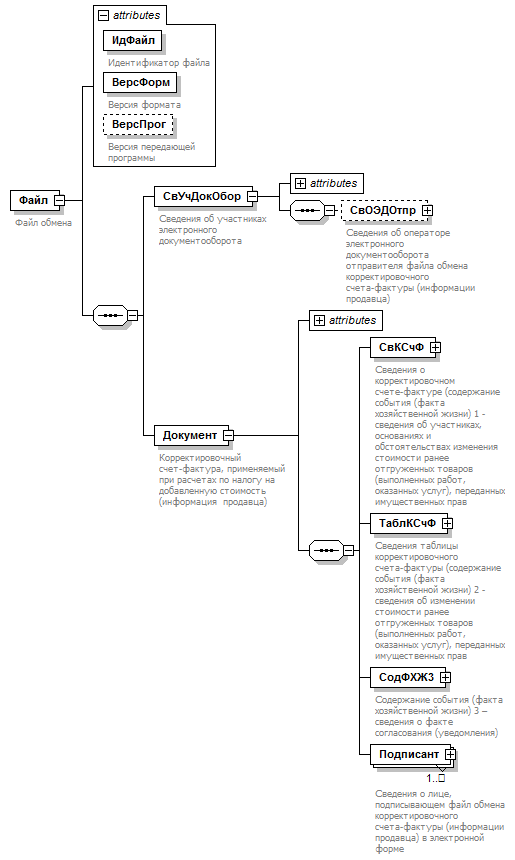 Рисунок 1. Диаграмма структуры файла обменаIII. ОПИСАНИЕ ФАЙЛА ОБМЕНА ИНФОРМАЦИИ ПОКУПАТЕЛЯ6. Имя файла обмена должно иметь следующий вид:R_Т_A_О_GGGGMMDD_N, где:R_Т – префикс, принимающий значение ON_ KORSCHFDOPPOK;А – идентификатор получателя файла обмена информации покупателя, где идентификатор получателя совпадает с идентификатором участника электронного документооборота в рамках обмена счетами-фактурами и первичными учетными документами по телекоммуникационным каналам связи;О – идентификатор отправителя файла обмена информации покупателя, где идентификатор отправителя совпадает с идентификатором участника электронного документооборота в рамках обмена счетами-фактурами и первичными учетными документами по телекоммуникационным каналам связи;GGGG – год формирования передаваемого файла обмена, MM - месяц, DD - день;N – 36 символьный глобально уникальный идентификатор GUID (Globally Unique IDentifier).Расширение имени файла - xml. Расширение имени файла обмена может указываться как строчными, так и прописными буквами.Параметры первой строки файла обменаПервая строка XML файла должна иметь следующий вид:<?xml version ="1.0" encoding ="windows-1251"?>Имя файла, содержащего схему файла обменаИмя файла, содержащего XSD схему файла обмена, должно иметь следующий вид:ON_KORSCHFDOPPOK_1_996_02_05_01_xx, где хх – номер версии схемы.Расширение имени файла – xsd.XSD схема файла обмена в электронном виде приводится отдельным файлом и размещается на официальном сайте Федеральной налоговой службы.7. Логическая модель файла обмена представлена в виде диаграммы структуры файла обмена на рисунке 2 настоящего формата. Элементами логической модели файла обмена являются элементы и атрибуты XML файла. Перечень структурных элементов логической модели файла обмена и сведения о них приведены в таблицах 7.1 – 7.14 настоящего формата.Для каждого структурного элемента логической модели файла обмена приводятся следующие сведения.Наименование элемента. Приводится полное наименование элемента.Сокращенное наименование (код) элемента. Приводится сокращенное наименование элемента. Синтаксис сокращенного наименования должен удовлетворять спецификации XML.Признак типа элемента. Может принимать следующие значения: «С» – сложный элемент логической модели (содержит вложенные элементы), «П» – простой элемент логической модели, реализованный в виде элемента XML файла, «А» – простой элемент логической модели, реализованный в виде атрибута элемента XML файла. Простой элемент логической модели не содержит вложенные элементы.Формат элемента. Формат элемента представляется следующими условными обозначениями: Т – символьная строка; N – числовое значение (целое или дробное).Формат символьной строки указывается в виде Т(n-к) или T(=к), где:          n - минимальное количество знаков, к – максимальное количество знаков, символ «-» – разделитель, символ «=» означает фиксированное количество знаков в строке. В случае, если минимальное количество знаков равно 0, формат имеет вид Т(0-к). В случае, если максимальное количество знаков неограниченно, формат имеет вид Т(n-).Формат числового значения указывается в виде N(m.к), где:                       m – максимальное количество знаков в числе, включая знак (для отрицательного числа), целую и дробную часть числа без разделяющей десятичной точки, k – максимальное число знаков дробной части числа. Если число знаков дробной части числа равно 0 (то есть число целое), то формат числового значения имеет вид N(m).Для простых элементов, являющихся базовыми в XML (определенными в http://www.w3.org/TR/xmlschema-0), например, элемент с типом «date», поле «Формат элемента» не заполняется. Для таких элементов в поле «Дополнительная информация» указывается тип базового элемента.Признак обязательности элемента определяет обязательность присутствия элемента (совокупности наименования элемента и его значения) в файле обмена. Признак обязательности элемента  может принимать следующие значения: «О» – наличие элемента в файле обмена обязательно; «Н» – присутствие элемента в файле обмена необязательно, то есть элемент может отсутствовать. Если элемент принимает ограниченный перечень значений  (по классификатору, кодовому словарю и  тому подобное), то признак обязательности элемента дополняется символом «К». Например: «ОК». В случае если количество реализаций элемента может быть более одной, то признак обязательности элемента дополняется символом «М». Например: «НМ», «ОКМ».К вышеперечисленным признакам обязательности элемента может добавляться значение «У» в случае описания в XSD схеме условий, предъявляемых к элементу в файле обмена, описанных в графе «Дополнительная информация». Например: «НУ», «ОКУ».Дополнительная информация. Для сложных элементов указывается ссылка на таблицу, в которой описывается состав данного элемента. Для элементов, принимающих ограниченный перечень значений из классификатора (кодового словаря и  тому подобное), указывается соответствующее наименование классификатора (кодового словаря и тому подобное) или приводится перечень возможных значений. Для классификатора (кодового словаря и  тому подобное) может указываться ссылка на его местонахождение. Для элементов, использующих пользовательский тип данных, указывается наименование типового элемента. 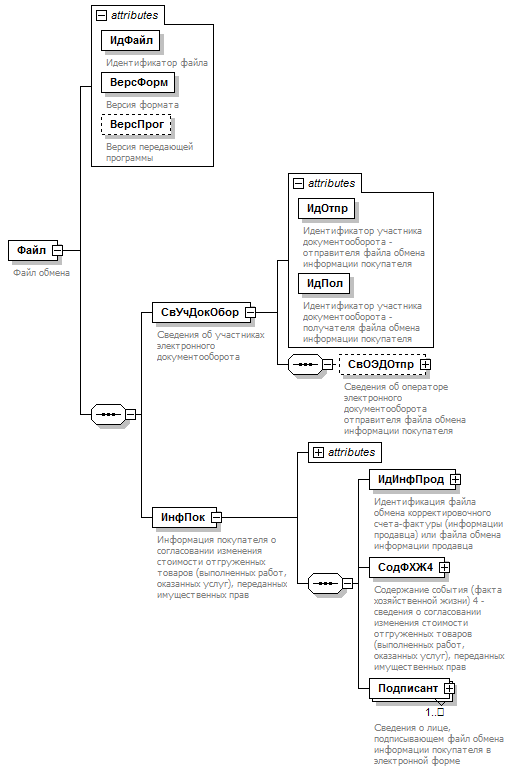 Рисунок 2. Диаграмма структуры файла обменаТаблица 5.1Таблица 5.1Файл обмена (Файл)Файл обмена (Файл)Файл обмена (Файл)Файл обмена (Файл)Файл обмена (Файл)Файл обмена (Файл)Файл обмена (Файл)Файл обмена (Файл)Файл обмена (Файл)Файл обмена (Файл)Наименование элементаНаименование элементаСокращенное наименование (код) элементаСокращенное наименование (код) элементаПризнак типа элементаПризнак типа элементаФормат элементаПризнак обязательности элементаДополнительная информацияДополнительная информацияИдентификатор файла Идентификатор файла ИдФайлИдФайлAAT(1-200)ОСодержит (повторяет) имя сформированного файла (без расширения)Содержит (повторяет) имя сформированного файла (без расширения)Версия форматаВерсия форматаВерсФормВерсФормAAT(1-5)ОПринимает значение: 5.01 Принимает значение: 5.01 Версия передающей программыВерсия передающей программыВерсПрогВерсПрогAAT(1-40)НСведения об участниках электронного документооборотаСведения об участниках электронного документооборотаСвУчДокОборСвУчДокОборССОСостав элемента представлен в таблице 5.2 Состав элемента представлен в таблице 5.2 Корректировочный cчет-фактура, применяемый при расчетах по налогу на добавленную стоимость (информация продавца)Корректировочный cчет-фактура, применяемый при расчетах по налогу на добавленную стоимость (информация продавца)ДокументДокументССОСостав элемента представлен в таблице 5.4 Состав элемента представлен в таблице 5.4 Таблица 5.2Таблица 5.2Сведения об участниках электронного документооборота (СвУчДокОбор)Сведения об участниках электронного документооборота (СвУчДокОбор)Сведения об участниках электронного документооборота (СвУчДокОбор)Сведения об участниках электронного документооборота (СвУчДокОбор)Сведения об участниках электронного документооборота (СвУчДокОбор)Сведения об участниках электронного документооборота (СвУчДокОбор)Сведения об участниках электронного документооборота (СвУчДокОбор)Сведения об участниках электронного документооборота (СвУчДокОбор)Сведения об участниках электронного документооборота (СвУчДокОбор)Сведения об участниках электронного документооборота (СвУчДокОбор)Наименование элементаНаименование элементаСокращенное наименование (код) элементаСокращенное наименование (код) элементаПризнак типа элементаПризнак типа элементаФормат элементаПризнак обязательности элементаПризнак обязательности элементаДополнительная информацияИдентификатор участника документооборота, - отправителя файла обмена корректировочного счета-фактуры (информации продавца)Идентификатор участника документооборота, - отправителя файла обмена корректировочного счета-фактуры (информации продавца)ИдОтпрИдОтпрAAT(4-46)ООЗначение элемента представляется в виде ИдОЭДОСФКодПрод(Пок), где:
ИдОЭДОСФ - идентификатор оператора электронного оборота счетов-фактур и первичных документов (оператор ЭДО СФ) - символьный трехзначный код. При включении оператора ЭДО СФ в сеть доверенных операторов ЭДО СФ ФНС России, идентификатор присваивается Федеральной налоговой службой;
КодПрод(Пок) - код продавца (покупателя) - уникальный код участника, присваиваемый оператором ЭДО СФ, длина кода продавца (покупателя) не более 43 символов.
При Функция=ДИС и направлении документа не через оператора ЭДО СФ ИдОтпр - глобальный уникальный идентификатор (GUID), однозначно идентифицирующий участника документооборотаИдентификатор участника документооборота, получателя файла обмена корректировочного счета-фактуры (информации продавца)Идентификатор участника документооборота, получателя файла обмена корректировочного счета-фактуры (информации продавца)ИдПолИдПолAAT(4-46)ООЗначение элемента представляется в виде ИдОЭДОСФКодПрод(Пок), где:
ИдОЭДОСФ - идентификатор оператора электронного оборота счетов-фактур и первичных документов (оператор ЭДО СФ) - символьный трехзначный код. При включении оператора ЭДО СФ в сеть доверенных операторов ЭДО СФ ФНС России, идентификатор присваивается Федеральной налоговой службой;
КодПрод(Пок) - код продавца (покупателя) - уникальный код участника, присваиваемый оператором ЭДО СФ, длина кода продавца (покупателя) не более 43 символов.
При Функция=ДИС и направлении документа не через оператора ЭДО СФ ИдОтпр - глобальный уникальный идентификатор (GUID), однозначно идентифицирующий участника документооборотаСведения об операторе электронного документооборота отправителя файла обмена корректировочного счета-фактуры (информации продавца)Сведения об операторе электронного документооборота отправителя файла обмена корректировочного счета-фактуры (информации продавца)СвОЭДОтпрСвОЭДОтпрССННСостав элемента представлен в таблице 5.3. Обязателен при направлении документа через оператора ЭДО СФТаблица 5.3Сведения об операторе электронного документооборота отправителя файла обмена корректировочного счета-фактуры (информации продавца) (СвОЭДОтпр)Сведения об операторе электронного документооборота отправителя файла обмена корректировочного счета-фактуры (информации продавца) (СвОЭДОтпр)Сведения об операторе электронного документооборота отправителя файла обмена корректировочного счета-фактуры (информации продавца) (СвОЭДОтпр)Сведения об операторе электронного документооборота отправителя файла обмена корректировочного счета-фактуры (информации продавца) (СвОЭДОтпр)Сведения об операторе электронного документооборота отправителя файла обмена корректировочного счета-фактуры (информации продавца) (СвОЭДОтпр)Сведения об операторе электронного документооборота отправителя файла обмена корректировочного счета-фактуры (информации продавца) (СвОЭДОтпр)Сведения об операторе электронного документооборота отправителя файла обмена корректировочного счета-фактуры (информации продавца) (СвОЭДОтпр)Сведения об операторе электронного документооборота отправителя файла обмена корректировочного счета-фактуры (информации продавца) (СвОЭДОтпр)Сведения об операторе электронного документооборота отправителя файла обмена корректировочного счета-фактуры (информации продавца) (СвОЭДОтпр)Сведения об операторе электронного документооборота отправителя файла обмена корректировочного счета-фактуры (информации продавца) (СвОЭДОтпр)Наименование элементаНаименование элементаСокращенное наименование (код) элементаСокращенное наименование (код) элементаПризнак типа элементаПризнак типа элементаФормат элементаПризнак обязательности элементаПризнак обязательности элементаДополнительная информацияНаименованиеНаименованиеНаимОргНаимОргAAT(1-1000)ООИННИННИННЮЛИННЮЛAAT(=10)ООТиповой элемент <ИННЮЛТип> Идентификатор оператора электронного документооборота отправителя файла обмена корректировочного счета-фактуры (информации продавца)Идентификатор оператора электронного документооборота отправителя файла обмена корректировочного счета-фактуры (информации продавца)ИдЭДОИдЭДОAAT(=3)ООИдентификатор оператора ЭДО СФ, услугами которого пользуется покупатель (продавец), символьный трехзначный код. В значении идентификатора допускаются символы латинского алфавита A-Z, a–z, цифры 0–9, знаки «@», «.», «-». Значение идентификатора регистронезависимо. При включении оператора ЭДО СФ в сеть доверенных операторов ЭДО СФ ФНС России, идентификатор присваивается Федеральной налоговой службойТаблица 5.4Корректировочный cчет-фактура, применяемый при расчетах по налогу на добавленную стоимость (информация продавца) (Документ)Корректировочный cчет-фактура, применяемый при расчетах по налогу на добавленную стоимость (информация продавца) (Документ)Корректировочный cчет-фактура, применяемый при расчетах по налогу на добавленную стоимость (информация продавца) (Документ)Корректировочный cчет-фактура, применяемый при расчетах по налогу на добавленную стоимость (информация продавца) (Документ)Корректировочный cчет-фактура, применяемый при расчетах по налогу на добавленную стоимость (информация продавца) (Документ)Корректировочный cчет-фактура, применяемый при расчетах по налогу на добавленную стоимость (информация продавца) (Документ)Корректировочный cчет-фактура, применяемый при расчетах по налогу на добавленную стоимость (информация продавца) (Документ)Корректировочный cчет-фактура, применяемый при расчетах по налогу на добавленную стоимость (информация продавца) (Документ)Корректировочный cчет-фактура, применяемый при расчетах по налогу на добавленную стоимость (информация продавца) (Документ)Корректировочный cчет-фактура, применяемый при расчетах по налогу на добавленную стоимость (информация продавца) (Документ)Наименование элементаНаименование элементаСокращенное наименование (код) элементаСокращенное наименование (код) элементаПризнак типа элементаПризнак типа элементаФормат элементаПризнак обязательности элементаПризнак обязательности элементаДополнительная информацияКод документа по КНДКод документа по КНДКНДКНДAAT(=7)ОКОКТиповой элемент <КНДТип>. Принимает значение: 1115127 .
Код по Классификатору налоговой документации (КНД)ФункцияФункцияФункцияФункцияAAT(3-7)ОКОКПринимает значение: КСЧФ | КСЧФДИС | ДИС, где:
КСЧФ - корректировочный счет-фактура, применяемый при расчетах по налогу на добавленную стоимость;
КСЧФДИС - корректировочный счет-фактура, применяемый при расчетах по налогу на добавленную стоимость, и документ об изменении стоимости отгруженных товаров (выполненных работ, оказанных услуг), переданных имущественных прав;
ДИС - документ об изменении стоимости отгруженных товаров (выполненных работ, оказанных услуг), переданных имущественных прав.Наименование документа по событию (факту хозяйственной жизни)Наименование документа по событию (факту хозяйственной жизни)ПоФактХЖПоФактХЖAAT(1-255)ННПри Функция=КСЧФ не формируется.
При Функция=КСЧФДИС или Функция=ДИС ПоФактХЖ=Документ об изменении стоимости отгруженных товаров (выполненных работ, оказанных услуг), переданных имущественных прав.Наименование документа, определенное организацией (согласованное сторонами сделки)Наименование документа, определенное организацией (согласованное сторонами сделки)НаимДокОпрНаимДокОпрAAT(1-255)ННПри Функция=КСЧФ не формируется. 
При Функция=КСЧФДИС принимает значение «Корректировочный счет-фактура и документ об изменении стоимости отгруженных товаров (выполненных работ, оказанных услуг), переданных имущественных прав» (или самостоятельно сформированное). При Функция=ДИС самостоятельно установленное наименование документа или Документ об изменении стоимости отгруженных товаров (выполненных работ, оказанных услуг), переданных имущественных прав (по умолчанию))Дата формирования файла обмена корректировочного счета-фактуры (информации продавца)Дата формирования файла обмена корректировочного счета-фактуры (информации продавца)ДатаИнфПрДатаИнфПрAAT(=10)ООТиповой элемент <ДатаТип> Время формирования файла обмена корректировочного счета-фактуры (информации продавца)Время формирования файла обмена корректировочного счета-фактуры (информации продавца)ВремИнфПрВремИнфПрAAT(=8)ООТиповой элемент <ВремяТип> Наименование экономического субъекта – составителя файла обмена корректировочного счета-фактуры (информации продавца)Наименование экономического субъекта – составителя файла обмена корректировочного счета-фактуры (информации продавца)НаимЭконСубСостНаимЭконСубСостAAT(1-1000)ОООснование, по которому экономический субъект является составителем файла обмена корректировочного счета-фактуры (информации продавца)Основание, по которому экономический субъект является составителем файла обмена корректировочного счета-фактуры (информации продавца)ОснДоверОргСостОснДоверОргСостAAT(1-120)ННОбязателен, если составитель информации продавца не является продавцомСведения о корректировочном счете-фактуре (содержание  события (факта хозяйственной жизни) 1 - сведения об участниках, основаниях и обстоятельствах изменения стоимости ранее отгруженных товаров (выполненных работ, оказанных услуг), переданных имущественных правСведения о корректировочном счете-фактуре (содержание  события (факта хозяйственной жизни) 1 - сведения об участниках, основаниях и обстоятельствах изменения стоимости ранее отгруженных товаров (выполненных работ, оказанных услуг), переданных имущественных правСвКСчФСвКСчФССООСостав элемента представлен в таблице 5.5 Сведения таблицы корректировочного счета-фактуры (содержание  события (факта хозяйственной жизни) 2 - сведения об изменении стоимости ранее отгруженных товаров (выполненных работ, оказанных услуг), переданных имущественных правСведения таблицы корректировочного счета-фактуры (содержание  события (факта хозяйственной жизни) 2 - сведения об изменении стоимости ранее отгруженных товаров (выполненных работ, оказанных услуг), переданных имущественных правТаблКСчФТаблКСчФССООСостав элемента представлен в таблице 5.11 Содержание  события (факта хозяйственной жизни) 3 – сведения о факте согласования (уведомления)Содержание  события (факта хозяйственной жизни) 3 – сведения о факте согласования (уведомления)СодФХЖ3СодФХЖ3ССООСостав элемента представлен в таблице 5.17 Сведения о лице, подписывающем файл обмена корректировочного счета-фактуры (информации продавца) в электронной формеСведения о лице, подписывающем файл обмена корректировочного счета-фактуры (информации продавца) в электронной формеПодписантПодписантССОМОМСостав элемента представлен в таблице 5.19 Таблица 5.5Сведения о корректировочном счете-фактуре (содержание события (факта хозяйственной жизни) 1 - сведения об участниках, основаниях и обстоятельствах изменения стоимости ранее отгруженных товаров (выполненных работ, оказанных услуг), переданных имущественных прав (СвКСчФ)Сведения о корректировочном счете-фактуре (содержание события (факта хозяйственной жизни) 1 - сведения об участниках, основаниях и обстоятельствах изменения стоимости ранее отгруженных товаров (выполненных работ, оказанных услуг), переданных имущественных прав (СвКСчФ)Сведения о корректировочном счете-фактуре (содержание события (факта хозяйственной жизни) 1 - сведения об участниках, основаниях и обстоятельствах изменения стоимости ранее отгруженных товаров (выполненных работ, оказанных услуг), переданных имущественных прав (СвКСчФ)Сведения о корректировочном счете-фактуре (содержание события (факта хозяйственной жизни) 1 - сведения об участниках, основаниях и обстоятельствах изменения стоимости ранее отгруженных товаров (выполненных работ, оказанных услуг), переданных имущественных прав (СвКСчФ)Сведения о корректировочном счете-фактуре (содержание события (факта хозяйственной жизни) 1 - сведения об участниках, основаниях и обстоятельствах изменения стоимости ранее отгруженных товаров (выполненных работ, оказанных услуг), переданных имущественных прав (СвКСчФ)Сведения о корректировочном счете-фактуре (содержание события (факта хозяйственной жизни) 1 - сведения об участниках, основаниях и обстоятельствах изменения стоимости ранее отгруженных товаров (выполненных работ, оказанных услуг), переданных имущественных прав (СвКСчФ)Сведения о корректировочном счете-фактуре (содержание события (факта хозяйственной жизни) 1 - сведения об участниках, основаниях и обстоятельствах изменения стоимости ранее отгруженных товаров (выполненных работ, оказанных услуг), переданных имущественных прав (СвКСчФ)Сведения о корректировочном счете-фактуре (содержание события (факта хозяйственной жизни) 1 - сведения об участниках, основаниях и обстоятельствах изменения стоимости ранее отгруженных товаров (выполненных работ, оказанных услуг), переданных имущественных прав (СвКСчФ)Сведения о корректировочном счете-фактуре (содержание события (факта хозяйственной жизни) 1 - сведения об участниках, основаниях и обстоятельствах изменения стоимости ранее отгруженных товаров (выполненных работ, оказанных услуг), переданных имущественных прав (СвКСчФ)Сведения о корректировочном счете-фактуре (содержание события (факта хозяйственной жизни) 1 - сведения об участниках, основаниях и обстоятельствах изменения стоимости ранее отгруженных товаров (выполненных работ, оказанных услуг), переданных имущественных прав (СвКСчФ)Наименование элементаНаименование элементаСокращенное наименование (код) элементаСокращенное наименование (код) элементаПризнак типа элементаПризнак типа элементаФормат элементаПризнак обязательности элементаПризнак обязательности элементаДополнительная информацияПорядковый номер корректировочного счета-фактуры (строка 1 корректировочного счета-фактуры), документа об изменении стоимости отгруженных товаров (выполненных работ, оказанных услуг), переданных имущественных правПорядковый номер корректировочного счета-фактуры (строка 1 корректировочного счета-фактуры), документа об изменении стоимости отгруженных товаров (выполненных работ, оказанных услуг), переданных имущественных правНомерКСчФНомерКСчФAAT(1-1000)ООДата составления корректировочного счета-фактуры (строка 1 корректировочного счета-фактуры), документа об изменении стоимости отгруженных товаров (выполненных работ, оказанных услуг), переданных имущественных правДата составления корректировочного счета-фактуры (строка 1 корректировочного счета-фактуры), документа об изменении стоимости отгруженных товаров (выполненных работ, оказанных услуг), переданных имущественных правДатаКСчФДатаКСчФAAT(=10)ООТиповой элемент <ДатаТип>. 
Дата в формате ДД.ММ.ГГГГВалюта: Код (строка 4 корректировочного счета-фактуры) Валюта: Код (строка 4 корректировочного счета-фактуры) КодОКВКодОКВAAT(=3)ОКОКТиповой элемент <ОКВТип>. 
Код по Общероссийскому классификатору валют Счет-фактура (документ об отгрузке товаров (выполнении работ), передаче имущественных прав (об оказании услуг)), к которому составлен корректировочный счет-фактура (документ об изменении стоимости отгруженных товаров (выполненных работ, оказанных услуг), переданных имущественных прав) Счет-фактура (документ об отгрузке товаров (выполнении работ), передаче имущественных прав (об оказании услуг)), к которому составлен корректировочный счет-фактура (документ об изменении стоимости отгруженных товаров (выполненных работ, оказанных услуг), переданных имущественных прав) СчФСчФССОМОМСостав элемента представлен в таблице 5.6 Исправление корректировочного счета-фактуры (строка 1а корректировочного счета-фактуры), документа об изменении стоимости отгруженных товаров (выполненных работ, оказанных услуг), переданных имущественных правИсправление корректировочного счета-фактуры (строка 1а корректировочного счета-фактуры), документа об изменении стоимости отгруженных товаров (выполненных работ, оказанных услуг), переданных имущественных правИспрКСчФИспрКСчФССННСостав элемента представлен в таблице 5.8 Сведения о продавце (строки 2, 2а, 2б корректировочного счета-фактуры)Сведения о продавце (строки 2, 2а, 2б корректировочного счета-фактуры)СвПродСвПродССООТиповой элемент <СвПродПокТип>. Состав элемента представлен в таблице 5.29 Сведения о покупателе (строки 3, 3а, 3б корректировочного счета-фактуры)Сведения о покупателе (строки 3, 3а, 3б корректировочного счета-фактуры)СвПокупСвПокупССООТиповой элемент <СвПродПокТип>. Состав элемента представлен в таблице 5.29 Дополнительные сведения об участниках, основаниях и обстоятельствах изменения стоимости ранее отгруженных  товаров (выполненных работ, оказанных услуг), переданных  имущественных правДополнительные сведения об участниках, основаниях и обстоятельствах изменения стоимости ранее отгруженных  товаров (выполненных работ, оказанных услуг), переданных  имущественных правДопСвФХЖ1ДопСвФХЖ1ССННСостав элемента представлен в таблице 5.9 Информационное поле события (факта хозяйственной жизни) 1Информационное поле события (факта хозяйственной жизни) 1ИнфПолФХЖ1ИнфПолФХЖ1ССННСостав элемента представлен в таблице 5.10 Таблица 5.6Счет-фактура (документ об отгрузке товаров (выполнении работ), передаче имущественных прав (об оказании услуг)), к которому составлен корректировочный счет-фактура (документ об изменении стоимости отгруженных товаров (выполненных работ, оказанных услуг), переданных имущественных прав) (СчФ)Счет-фактура (документ об отгрузке товаров (выполнении работ), передаче имущественных прав (об оказании услуг)), к которому составлен корректировочный счет-фактура (документ об изменении стоимости отгруженных товаров (выполненных работ, оказанных услуг), переданных имущественных прав) (СчФ)Счет-фактура (документ об отгрузке товаров (выполнении работ), передаче имущественных прав (об оказании услуг)), к которому составлен корректировочный счет-фактура (документ об изменении стоимости отгруженных товаров (выполненных работ, оказанных услуг), переданных имущественных прав) (СчФ)Счет-фактура (документ об отгрузке товаров (выполнении работ), передаче имущественных прав (об оказании услуг)), к которому составлен корректировочный счет-фактура (документ об изменении стоимости отгруженных товаров (выполненных работ, оказанных услуг), переданных имущественных прав) (СчФ)Счет-фактура (документ об отгрузке товаров (выполнении работ), передаче имущественных прав (об оказании услуг)), к которому составлен корректировочный счет-фактура (документ об изменении стоимости отгруженных товаров (выполненных работ, оказанных услуг), переданных имущественных прав) (СчФ)Счет-фактура (документ об отгрузке товаров (выполнении работ), передаче имущественных прав (об оказании услуг)), к которому составлен корректировочный счет-фактура (документ об изменении стоимости отгруженных товаров (выполненных работ, оказанных услуг), переданных имущественных прав) (СчФ)Счет-фактура (документ об отгрузке товаров (выполнении работ), передаче имущественных прав (об оказании услуг)), к которому составлен корректировочный счет-фактура (документ об изменении стоимости отгруженных товаров (выполненных работ, оказанных услуг), переданных имущественных прав) (СчФ)Счет-фактура (документ об отгрузке товаров (выполнении работ), передаче имущественных прав (об оказании услуг)), к которому составлен корректировочный счет-фактура (документ об изменении стоимости отгруженных товаров (выполненных работ, оказанных услуг), переданных имущественных прав) (СчФ)Счет-фактура (документ об отгрузке товаров (выполнении работ), передаче имущественных прав (об оказании услуг)), к которому составлен корректировочный счет-фактура (документ об изменении стоимости отгруженных товаров (выполненных работ, оказанных услуг), переданных имущественных прав) (СчФ)Счет-фактура (документ об отгрузке товаров (выполнении работ), передаче имущественных прав (об оказании услуг)), к которому составлен корректировочный счет-фактура (документ об изменении стоимости отгруженных товаров (выполненных работ, оказанных услуг), переданных имущественных прав) (СчФ)Наименование элементаНаименование элементаСокращенное наименование (код) элементаСокращенное наименование (код) элементаПризнак типа элементаПризнак типа элементаФормат элементаПризнак обязательности элементаПризнак обязательности элементаДополнительная информацияПорядковый номер счета-фактуры, к которому составлен корректировочный счет-фактура (строка 1б корректировочного счета-фактуры),  документа об отгрузке товаров (выполнении работ), передаче имущественных прав (об оказании услуг), к которому составлен документ об изменении стоимости отгруженных товаров (выполненных работ, оказанных услуг), переданных имущественных правПорядковый номер счета-фактуры, к которому составлен корректировочный счет-фактура (строка 1б корректировочного счета-фактуры),  документа об отгрузке товаров (выполнении работ), передаче имущественных прав (об оказании услуг), к которому составлен документ об изменении стоимости отгруженных товаров (выполненных работ, оказанных услуг), переданных имущественных правНомерСчФНомерСчФAAT(1-1000)ООДата составления счета-фактуры, к которому составлен корректировочный счет-фактура (строка 1б корректировочного счета-фактуры), документа об отгрузке товаров (выполнении работ), передаче имущественных прав (об оказании услуг), к которому составлен документ об изменении стоимости отгруженных товаров (выполненных работ, оказанных услуг), переданных имущественных правДата составления счета-фактуры, к которому составлен корректировочный счет-фактура (строка 1б корректировочного счета-фактуры), документа об отгрузке товаров (выполнении работ), передаче имущественных прав (об оказании услуг), к которому составлен документ об изменении стоимости отгруженных товаров (выполненных работ, оказанных услуг), переданных имущественных правДатаСчФДатаСчФAAT(=10)ООТиповой элемент <ДатаТип>. 
Дата в формате ДД.ММ.ГГГГС учетом исправления счета-фактуры (строка 1б корректировочного счета-фактуры),  документа об отгрузке товаров (выполнении работ), передаче имущественных прав (об оказании услуг)С учетом исправления счета-фактуры (строка 1б корректировочного счета-фактуры),  документа об отгрузке товаров (выполнении работ), передаче имущественных прав (об оказании услуг)ИспрСчФИспрСчФССНМНМСостав элемента представлен в таблице 5.7 Таблица 5.7С учетом исправления счета-фактуры (строка 1б корректировочного счета-фактуры), документа об отгрузке товаров (выполнении работ), передаче имущественных прав (об оказании услуг) (ИспрСчФ)С учетом исправления счета-фактуры (строка 1б корректировочного счета-фактуры), документа об отгрузке товаров (выполнении работ), передаче имущественных прав (об оказании услуг) (ИспрСчФ)С учетом исправления счета-фактуры (строка 1б корректировочного счета-фактуры), документа об отгрузке товаров (выполнении работ), передаче имущественных прав (об оказании услуг) (ИспрСчФ)С учетом исправления счета-фактуры (строка 1б корректировочного счета-фактуры), документа об отгрузке товаров (выполнении работ), передаче имущественных прав (об оказании услуг) (ИспрСчФ)С учетом исправления счета-фактуры (строка 1б корректировочного счета-фактуры), документа об отгрузке товаров (выполнении работ), передаче имущественных прав (об оказании услуг) (ИспрСчФ)С учетом исправления счета-фактуры (строка 1б корректировочного счета-фактуры), документа об отгрузке товаров (выполнении работ), передаче имущественных прав (об оказании услуг) (ИспрСчФ)С учетом исправления счета-фактуры (строка 1б корректировочного счета-фактуры), документа об отгрузке товаров (выполнении работ), передаче имущественных прав (об оказании услуг) (ИспрСчФ)С учетом исправления счета-фактуры (строка 1б корректировочного счета-фактуры), документа об отгрузке товаров (выполнении работ), передаче имущественных прав (об оказании услуг) (ИспрСчФ)С учетом исправления счета-фактуры (строка 1б корректировочного счета-фактуры), документа об отгрузке товаров (выполнении работ), передаче имущественных прав (об оказании услуг) (ИспрСчФ)С учетом исправления счета-фактуры (строка 1б корректировочного счета-фактуры), документа об отгрузке товаров (выполнении работ), передаче имущественных прав (об оказании услуг) (ИспрСчФ)Наименование элементаНаименование элементаСокращенное наименование (код) элементаСокращенное наименование (код) элементаПризнак типа элементаПризнак типа элементаФормат элементаПризнак обязательности элементаПризнак обязательности элементаДополнительная информацияИсправление: № Исправление: № НомИспрСчФНомИспрСчФAAN(3)ООНомИспрСчФ >= 1 Исправление: Дата Исправление: Дата ДатаИспрСчФДатаИспрСчФAAT(=10)ООТиповой элемент <ДатаТип>. 
Дата в формате ДД.ММ.ГГГГТаблица 5.8Исправление корректировочного счета-фактуры (строка 1а корректировочного счета-фактуры), документа об изменении стоимости отгруженных товаров (выполненных работ, оказанных услуг), переданных имущественных прав (ИспрКСчФ)Исправление корректировочного счета-фактуры (строка 1а корректировочного счета-фактуры), документа об изменении стоимости отгруженных товаров (выполненных работ, оказанных услуг), переданных имущественных прав (ИспрКСчФ)Исправление корректировочного счета-фактуры (строка 1а корректировочного счета-фактуры), документа об изменении стоимости отгруженных товаров (выполненных работ, оказанных услуг), переданных имущественных прав (ИспрКСчФ)Исправление корректировочного счета-фактуры (строка 1а корректировочного счета-фактуры), документа об изменении стоимости отгруженных товаров (выполненных работ, оказанных услуг), переданных имущественных прав (ИспрКСчФ)Исправление корректировочного счета-фактуры (строка 1а корректировочного счета-фактуры), документа об изменении стоимости отгруженных товаров (выполненных работ, оказанных услуг), переданных имущественных прав (ИспрКСчФ)Исправление корректировочного счета-фактуры (строка 1а корректировочного счета-фактуры), документа об изменении стоимости отгруженных товаров (выполненных работ, оказанных услуг), переданных имущественных прав (ИспрКСчФ)Исправление корректировочного счета-фактуры (строка 1а корректировочного счета-фактуры), документа об изменении стоимости отгруженных товаров (выполненных работ, оказанных услуг), переданных имущественных прав (ИспрКСчФ)Исправление корректировочного счета-фактуры (строка 1а корректировочного счета-фактуры), документа об изменении стоимости отгруженных товаров (выполненных работ, оказанных услуг), переданных имущественных прав (ИспрКСчФ)Исправление корректировочного счета-фактуры (строка 1а корректировочного счета-фактуры), документа об изменении стоимости отгруженных товаров (выполненных работ, оказанных услуг), переданных имущественных прав (ИспрКСчФ)Исправление корректировочного счета-фактуры (строка 1а корректировочного счета-фактуры), документа об изменении стоимости отгруженных товаров (выполненных работ, оказанных услуг), переданных имущественных прав (ИспрКСчФ)Наименование элементаНаименование элементаСокращенное наименование (код) элементаСокращенное наименование (код) элементаПризнак типа элементаПризнак типа элементаФормат элементаПризнак обязательности элементаДополнительная информацияДополнительная информацияИсправление: № Исправление: № НомИспрКСчФНомИспрКСчФAAN(3)ОНомИспрКСчФ >= 1 НомИспрКСчФ >= 1 Исправление: Дата Исправление: Дата ДатаИспрКСчФДатаИспрКСчФAAT(=10)ОТиповой элемент <ДатаТип>. 
Дата в формате ДД.ММ.ГГГГТиповой элемент <ДатаТип>. 
Дата в формате ДД.ММ.ГГГГТаблица 5.9Таблица 5.9Дополнительные сведения об участниках, основаниях и обстоятельствах изменения стоимости ранее отгруженных  товаров (выполненных работ, оказанных услуг), переданных  имущественных прав (ДопСвФХЖ1)Дополнительные сведения об участниках, основаниях и обстоятельствах изменения стоимости ранее отгруженных  товаров (выполненных работ, оказанных услуг), переданных  имущественных прав (ДопСвФХЖ1)Дополнительные сведения об участниках, основаниях и обстоятельствах изменения стоимости ранее отгруженных  товаров (выполненных работ, оказанных услуг), переданных  имущественных прав (ДопСвФХЖ1)Дополнительные сведения об участниках, основаниях и обстоятельствах изменения стоимости ранее отгруженных  товаров (выполненных работ, оказанных услуг), переданных  имущественных прав (ДопСвФХЖ1)Дополнительные сведения об участниках, основаниях и обстоятельствах изменения стоимости ранее отгруженных  товаров (выполненных работ, оказанных услуг), переданных  имущественных прав (ДопСвФХЖ1)Дополнительные сведения об участниках, основаниях и обстоятельствах изменения стоимости ранее отгруженных  товаров (выполненных работ, оказанных услуг), переданных  имущественных прав (ДопСвФХЖ1)Дополнительные сведения об участниках, основаниях и обстоятельствах изменения стоимости ранее отгруженных  товаров (выполненных работ, оказанных услуг), переданных  имущественных прав (ДопСвФХЖ1)Дополнительные сведения об участниках, основаниях и обстоятельствах изменения стоимости ранее отгруженных  товаров (выполненных работ, оказанных услуг), переданных  имущественных прав (ДопСвФХЖ1)Дополнительные сведения об участниках, основаниях и обстоятельствах изменения стоимости ранее отгруженных  товаров (выполненных работ, оказанных услуг), переданных  имущественных прав (ДопСвФХЖ1)Дополнительные сведения об участниках, основаниях и обстоятельствах изменения стоимости ранее отгруженных  товаров (выполненных работ, оказанных услуг), переданных  имущественных прав (ДопСвФХЖ1)Наименование элементаНаименование элементаСокращенное наименование (код) элементаСокращенное наименование (код) элементаПризнак типа элементаПризнак типа элементаФормат элементаПризнак обязательности элементаДополнительная информацияДополнительная информацияИдентификатор государственного контрактаИдентификатор государственного контрактаИдГосКонИдГосКонAAT(1-255)НВалюта: НаименованиеВалюта: НаименованиеНаимОКВНаимОКВAAT(1-100)ОКНаименование согласно Общероссийскому классификатору валют.
Формируется согласно указанному коду валютыНаименование согласно Общероссийскому классификатору валют.
Формируется согласно указанному коду валютыКурс валютыКурс валютыКурсВалКурсВалAAN(10.4)НТаблица 5.10Таблица 5.10Информационное поле события (факта хозяйственной жизни) 1 (ИнфПолФХЖ1)Информационное поле события (факта хозяйственной жизни) 1 (ИнфПолФХЖ1)Информационное поле события (факта хозяйственной жизни) 1 (ИнфПолФХЖ1)Информационное поле события (факта хозяйственной жизни) 1 (ИнфПолФХЖ1)Информационное поле события (факта хозяйственной жизни) 1 (ИнфПолФХЖ1)Информационное поле события (факта хозяйственной жизни) 1 (ИнфПолФХЖ1)Информационное поле события (факта хозяйственной жизни) 1 (ИнфПолФХЖ1)Информационное поле события (факта хозяйственной жизни) 1 (ИнфПолФХЖ1)Информационное поле события (факта хозяйственной жизни) 1 (ИнфПолФХЖ1)Информационное поле события (факта хозяйственной жизни) 1 (ИнфПолФХЖ1)Наименование элементаНаименование элементаСокращенное наименование (код) элементаСокращенное наименование (код) элементаПризнак типа элементаПризнак типа элементаФормат элементаПризнак обязательности элементаДополнительная информацияДополнительная информацияИдентификатор файла информационного поляИдентификатор файла информационного поляИдФайлИнфПолИдФайлИнфПолAAT(=36)НGUID. 
Указывается идентификатор файла, связанного со сведениями данного электронного документаGUID. 
Указывается идентификатор файла, связанного со сведениями данного электронного документаТекстовая информацияТекстовая информацияТекстИнфТекстИнфССНМТиповой элемент <ТекстИнфТип>. Состав элемента представлен в таблице 5.38 Типовой элемент <ТекстИнфТип>. Состав элемента представлен в таблице 5.38 Таблица 5.11Таблица 5.11Сведения таблицы корректировочного счета-фактуры (содержание  события (факта хозяйственной жизни) 2 - сведения об изменении стоимости ранее отгруженных (переданных, сданных) товаров (работ, услуг, имущественных прав) (ТаблКСчФ)Сведения таблицы корректировочного счета-фактуры (содержание  события (факта хозяйственной жизни) 2 - сведения об изменении стоимости ранее отгруженных (переданных, сданных) товаров (работ, услуг, имущественных прав) (ТаблКСчФ)Сведения таблицы корректировочного счета-фактуры (содержание  события (факта хозяйственной жизни) 2 - сведения об изменении стоимости ранее отгруженных (переданных, сданных) товаров (работ, услуг, имущественных прав) (ТаблКСчФ)Сведения таблицы корректировочного счета-фактуры (содержание  события (факта хозяйственной жизни) 2 - сведения об изменении стоимости ранее отгруженных (переданных, сданных) товаров (работ, услуг, имущественных прав) (ТаблКСчФ)Сведения таблицы корректировочного счета-фактуры (содержание  события (факта хозяйственной жизни) 2 - сведения об изменении стоимости ранее отгруженных (переданных, сданных) товаров (работ, услуг, имущественных прав) (ТаблКСчФ)Сведения таблицы корректировочного счета-фактуры (содержание  события (факта хозяйственной жизни) 2 - сведения об изменении стоимости ранее отгруженных (переданных, сданных) товаров (работ, услуг, имущественных прав) (ТаблКСчФ)Сведения таблицы корректировочного счета-фактуры (содержание  события (факта хозяйственной жизни) 2 - сведения об изменении стоимости ранее отгруженных (переданных, сданных) товаров (работ, услуг, имущественных прав) (ТаблКСчФ)Сведения таблицы корректировочного счета-фактуры (содержание  события (факта хозяйственной жизни) 2 - сведения об изменении стоимости ранее отгруженных (переданных, сданных) товаров (работ, услуг, имущественных прав) (ТаблКСчФ)Сведения таблицы корректировочного счета-фактуры (содержание  события (факта хозяйственной жизни) 2 - сведения об изменении стоимости ранее отгруженных (переданных, сданных) товаров (работ, услуг, имущественных прав) (ТаблКСчФ)Сведения таблицы корректировочного счета-фактуры (содержание  события (факта хозяйственной жизни) 2 - сведения об изменении стоимости ранее отгруженных (переданных, сданных) товаров (работ, услуг, имущественных прав) (ТаблКСчФ)Наименование элементаНаименование элементаСокращенное наименование (код) элементаСокращенное наименование (код) элементаПризнак типа элементаПризнак типа элементаФормат элементаПризнак обязательности элементаДополнительная информацияДополнительная информацияСведения о товаре (работе, услуге), имущественном правеСведения о товаре (работе, услуге), имущественном правеСведТовСведТовССОМСостав элемента представлен в таблице 5.12 Состав элемента представлен в таблице 5.12 Реквизиты строки «Всего увеличение» (сумма строк (В) по графам 5, 8 и 9 корректировочного счета-фактуры)Реквизиты строки «Всего увеличение» (сумма строк (В) по графам 5, 8 и 9 корректировочного счета-фактуры)ВсегоУвелВсегоУвелССНСостав элемента представлен в таблице 5.15. Обязателен при отсутствии ВсегоУмСостав элемента представлен в таблице 5.15. Обязателен при отсутствии ВсегоУмРеквизиты строки «Всего уменьшение» (сумма строк (Г) по графам 5, 8 и 9 корректировочного счета-фактуры)Реквизиты строки «Всего уменьшение» (сумма строк (Г) по графам 5, 8 и 9 корректировочного счета-фактуры)ВсегоУмВсегоУмССНСостав элемента представлен в таблице 5.16. Обязателен при отсутствии ВсегоУвелСостав элемента представлен в таблице 5.16. Обязателен при отсутствии ВсегоУвелТаблица 5.12Таблица 5.12Сведения о товаре (работе, услуге), имущественном праве (СведТов)Сведения о товаре (работе, услуге), имущественном праве (СведТов)Сведения о товаре (работе, услуге), имущественном праве (СведТов)Сведения о товаре (работе, услуге), имущественном праве (СведТов)Сведения о товаре (работе, услуге), имущественном праве (СведТов)Сведения о товаре (работе, услуге), имущественном праве (СведТов)Сведения о товаре (работе, услуге), имущественном праве (СведТов)Сведения о товаре (работе, услуге), имущественном праве (СведТов)Сведения о товаре (работе, услуге), имущественном праве (СведТов)Сведения о товаре (работе, услуге), имущественном праве (СведТов)Наименование элементаНаименование элементаСокращенное наименование (код) элементаСокращенное наименование (код) элементаПризнак типа элементаПризнак типа элементаФормат элементаПризнак обязательности элементаДополнительная информацияДополнительная информацияНомер строки таблицыНомер строки таблицыНомСтрНомСтрAAN(6)ОНаименование отгруженных товаров (выполненных работ, оказанных услуг), переданных имущественных прав (графа 1 корректировочного счета-фактуры)Наименование отгруженных товаров (выполненных работ, оказанных услуг), переданных имущественных прав (графа 1 корректировочного счета-фактуры)НаимТовНаимТовAAT(1-1000)ОКод единицы измерения, до изменения (графа 2, строка А корректировочного счета-фактуры)Код единицы измерения, до изменения (графа 2, строка А корректировочного счета-фактуры)ОКЕИ_ТовДоОКЕИ_ТовДоAAT(3-4)НКТиповой элемент <ОКЕИТип>. 
Код по Общероссийскому классификатору единиц измеренияТиповой элемент <ОКЕИТип>. 
Код по Общероссийскому классификатору единиц измеренияКод единицы измерения, после изменения (графа 2, строка Б корректировочного счета-фактуры)Код единицы измерения, после изменения (графа 2, строка Б корректировочного счета-фактуры)ОКЕИ_ТовПослеОКЕИ_ТовПослеAAT(3-4)НКТиповой элемент <ОКЕИТип>. 
Код по Общероссийскому классификатору единиц измеренияТиповой элемент <ОКЕИТип>. 
Код по Общероссийскому классификатору единиц измеренияКоличество (объем), до изменения (графа 3, строка А корректировочного счета-фактуры)Количество (объем), до изменения (графа 3, строка А корректировочного счета-фактуры)КолТовДоКолТовДоAAN(26.11)НКоличество (объем), после изменения (графа 3, строка Б корректировочного счета-фактуры)Количество (объем), после изменения (графа 3, строка Б корректировочного счета-фактуры)КолТовПослеКолТовПослеAAN(26.11)НЦена (тариф) за единицу измерения, до изменения (графа 4, строка А корректировочного счета-фактуры)Цена (тариф) за единицу измерения, до изменения (графа 4, строка А корректировочного счета-фактуры)ЦенаТовДоЦенаТовДоAAN(26.11)НЦена (тариф) за единицу измерения, после изменения (графа 4, строка Б корректировочного счета-фактуры)Цена (тариф) за единицу измерения, после изменения (графа 4, строка Б корректировочного счета-фактуры)ЦенаТовПослеЦенаТовПослеAAN(26.11)ННалоговая ставка, до изменения (графа 7, строка А корректировочного счета-фактуры)Налоговая ставка, до изменения (графа 7, строка А корректировочного счета-фактуры)НалСтДоНалСтДоAAT(1-7)ОКПринимает значение: 0% | 10% | 18% | 10/110 | 18/118 | без НДС Принимает значение: 0% | 10% | 18% | 10/110 | 18/118 | без НДС Налоговая ставка, после изменения (графа 7, строка Б корректировочного счета-фактуры)Налоговая ставка, после изменения (графа 7, строка Б корректировочного счета-фактуры)НалСтПослеНалСтПослеAAT(1-7)ОКПринимает значение: 0% | 10% | 18% | 10/110 | 18/118 | без НДС Принимает значение: 0% | 10% | 18% | 10/110 | 18/118 | без НДС Стоимость товаров (работ, услуг), имущественных прав без налога - всего (графа 5 корректировочного счета-фактуры)Стоимость товаров (работ, услуг), имущественных прав без налога - всего (графа 5 корректировочного счета-фактуры)СтТовБезНДССтТовБезНДСССНТиповой элемент <СтоимТип>. Состав элемента представлен в таблице 5.35 Типовой элемент <СтоимТип>. Состав элемента представлен в таблице 5.35 В том числе сумма акциза, до изменения (графа 6, строка А корректировочного счета-фактуры)В том числе сумма акциза, до изменения (графа 6, строка А корректировочного счета-фактуры)АкцизДоАкцизДоССОТиповой элемент <СумАкцизТип>. Состав элемента представлен в таблице 5.36 Типовой элемент <СумАкцизТип>. Состав элемента представлен в таблице 5.36 В том числе сумма акциза, после изменения (графа 6, строка Б корректировочного счета-фактуры)В том числе сумма акциза, после изменения (графа 6, строка Б корректировочного счета-фактуры)АкцизПослеАкцизПослеССОТиповой элемент <СумАкцизТип>. Состав элемента представлен в таблице 5.36 Типовой элемент <СумАкцизТип>. Состав элемента представлен в таблице 5.36 В том числе сумма акциза, увеличение (уменьшение) (графа 6, строки В, Г корректировочного счета-фактуры)В том числе сумма акциза, увеличение (уменьшение) (графа 6, строки В, Г корректировочного счета-фактуры)АкцизРазнАкцизРазнССОТиповой элемент <РазнСумНалТип>. Состав элемента представлен в таблице 5.26 Типовой элемент <РазнСумНалТип>. Состав элемента представлен в таблице 5.26 Сумма налога, до изменения (графа 8, строка А корректировочного счета-фактуры)Сумма налога, до изменения (графа 8, строка А корректировочного счета-фактуры)СумНалДоСумНалДоССОТиповой элемент <СумНДСТип>. Состав элемента представлен в таблице 5.37 Типовой элемент <СумНДСТип>. Состав элемента представлен в таблице 5.37 Сумма налога, после изменения (графа 8, строка Б корректировочного счета-фактуры)Сумма налога, после изменения (графа 8, строка Б корректировочного счета-фактуры)СумНалПослеСумНалПослеССОТиповой элемент <СумНДСТип>. Состав элемента представлен в таблице 5.37 Типовой элемент <СумНДСТип>. Состав элемента представлен в таблице 5.37 Сумма налога, увеличение (уменьшение) (графа 8, строки В, Г корректировочного счета-фактуры)Сумма налога, увеличение (уменьшение) (графа 8, строки В, Г корректировочного счета-фактуры)СумНалРазнСумНалРазнССОТиповой элемент <РазнСумНалТип>. Состав элемента представлен в таблице 5.26 Типовой элемент <РазнСумНалТип>. Состав элемента представлен в таблице 5.26 Стоимость товаров (работ, услуг), имущественных прав с налогом - всего (графа 9 корректировочного счета-фактуры)Стоимость товаров (работ, услуг), имущественных прав с налогом - всего (графа 9 корректировочного счета-фактуры)СтТовУчНалСтТовУчНалССОТиповой элемент <СтоимТип>. Состав элемента представлен в таблице 5.35 Типовой элемент <СтоимТип>. Состав элемента представлен в таблице 5.35 Информационное поле события (факта хозяйственной жизни) 2Информационное поле события (факта хозяйственной жизни) 2ИнфПолФХЖ2ИнфПолФХЖ2ССНМСостав элемента представлен в таблице 5.13 Состав элемента представлен в таблице 5.13 Дополнительные сведения о товаре (работе, услуге), имущественном правеДополнительные сведения о товаре (работе, услуге), имущественном правеДопСведТовДопСведТовССНСостав элемента представлен в таблице 5.14 Состав элемента представлен в таблице 5.14 Таблица 5.13Таблица 5.13Информационное поле события (факта хозяйственной жизни) 2 (ИнфПолФХЖ2)Информационное поле события (факта хозяйственной жизни) 2 (ИнфПолФХЖ2)Информационное поле события (факта хозяйственной жизни) 2 (ИнфПолФХЖ2)Информационное поле события (факта хозяйственной жизни) 2 (ИнфПолФХЖ2)Информационное поле события (факта хозяйственной жизни) 2 (ИнфПолФХЖ2)Информационное поле события (факта хозяйственной жизни) 2 (ИнфПолФХЖ2)Информационное поле события (факта хозяйственной жизни) 2 (ИнфПолФХЖ2)Информационное поле события (факта хозяйственной жизни) 2 (ИнфПолФХЖ2)Информационное поле события (факта хозяйственной жизни) 2 (ИнфПолФХЖ2)Информационное поле события (факта хозяйственной жизни) 2 (ИнфПолФХЖ2)Наименование элементаНаименование элементаСокращенное наименование (код) элементаСокращенное наименование (код) элементаПризнак типа элементаПризнак типа элементаФормат элементаПризнак обязательности элементаПризнак обязательности элементаДополнительная информацияИдентификаторИдентификаторИдентифИдентифAAT(1-50)ООЗначениеЗначениеЗначенЗначенAAT(1-2000)ООТаблица 5.14Дополнительные сведения о товаре (работе, услуге, имущественном праве) (ДопСведТов)Дополнительные сведения о товаре (работе, услуге, имущественном праве) (ДопСведТов)Дополнительные сведения о товаре (работе, услуге, имущественном праве) (ДопСведТов)Дополнительные сведения о товаре (работе, услуге, имущественном праве) (ДопСведТов)Дополнительные сведения о товаре (работе, услуге, имущественном праве) (ДопСведТов)Дополнительные сведения о товаре (работе, услуге, имущественном праве) (ДопСведТов)Дополнительные сведения о товаре (работе, услуге, имущественном праве) (ДопСведТов)Дополнительные сведения о товаре (работе, услуге, имущественном праве) (ДопСведТов)Дополнительные сведения о товаре (работе, услуге, имущественном праве) (ДопСведТов)Дополнительные сведения о товаре (работе, услуге, имущественном праве) (ДопСведТов)Наименование элементаНаименование элементаСокращенное наименование (код) элементаСокращенное наименование (код) элементаПризнак типа элементаПризнак типа элементаФормат элементаПризнак обязательности элементаПризнак обязательности элементаДополнительная информацияКорреспондирующие счета: дебетКорреспондирующие счета: дебетКорСчДебетКорСчДебетAAT(=9)ННДля случаев, если наличие показателя предусмотрено в установленном порядкеКорреспондирующие счета: кредитКорреспондирующие счета: кредитКорСчКредитКорСчКредитAAT(=9)ННДля случаев, если наличие показателя предусмотрено в установленном порядкеТаблица 5.15Реквизиты строки Всего увеличение (сумма строк (В) по графам 5, 8 и 9 корректировочного счета-фактуры) (ВсегоУвел)Реквизиты строки Всего увеличение (сумма строк (В) по графам 5, 8 и 9 корректировочного счета-фактуры) (ВсегоУвел)Реквизиты строки Всего увеличение (сумма строк (В) по графам 5, 8 и 9 корректировочного счета-фактуры) (ВсегоУвел)Реквизиты строки Всего увеличение (сумма строк (В) по графам 5, 8 и 9 корректировочного счета-фактуры) (ВсегоУвел)Реквизиты строки Всего увеличение (сумма строк (В) по графам 5, 8 и 9 корректировочного счета-фактуры) (ВсегоУвел)Реквизиты строки Всего увеличение (сумма строк (В) по графам 5, 8 и 9 корректировочного счета-фактуры) (ВсегоУвел)Реквизиты строки Всего увеличение (сумма строк (В) по графам 5, 8 и 9 корректировочного счета-фактуры) (ВсегоУвел)Реквизиты строки Всего увеличение (сумма строк (В) по графам 5, 8 и 9 корректировочного счета-фактуры) (ВсегоУвел)Реквизиты строки Всего увеличение (сумма строк (В) по графам 5, 8 и 9 корректировочного счета-фактуры) (ВсегоУвел)Реквизиты строки Всего увеличение (сумма строк (В) по графам 5, 8 и 9 корректировочного счета-фактуры) (ВсегоУвел)Наименование элементаНаименование элементаСокращенное наименование (код) элементаСокращенное наименование (код) элементаПризнак типа элементаПризнак типа элементаФормат элементаПризнак обязательности элементаПризнак обязательности элементаДополнительная информацияВсего увеличение, Стоимость товаров (работ, услуг), имущественных прав без налога - всего (строка «Всего увеличение»/графа 5 корректировочного счета-фактуры)Всего увеличение, Стоимость товаров (работ, услуг), имущественных прав без налога - всего (строка «Всего увеличение»/графа 5 корректировочного счета-фактуры)СтТовБезНДСВсегоСтТовБезНДСВсегоAAN(19.2)ООВсего увеличение, Стоимость товаров (работ, услуг), имущественных прав с налогом - всего (строка «Всего увеличение»/графа 9 корректировочного счета-фактуры)Всего увеличение, Стоимость товаров (работ, услуг), имущественных прав с налогом - всего (строка «Всего увеличение»/графа 9 корректировочного счета-фактуры)СтТовУчНалВсегоСтТовУчНалВсегоAAN(19.2)ООВсего увеличение, Сумма налога (строка «Всего увеличение»/ графа 8 корректировочного счета-фактуры)Всего увеличение, Сумма налога (строка «Всего увеличение»/ графа 8 корректировочного счета-фактуры)СумНалСумНалССООТиповой элемент <СумНДСТип>. Состав элемента представлен в таблице 5.37 Таблица 5.16Реквизиты строки Всего уменьшение (сумма строк (Г) по графам 5, 8 и 9 корректировочного счета-фактуры) (ВсегоУм)Реквизиты строки Всего уменьшение (сумма строк (Г) по графам 5, 8 и 9 корректировочного счета-фактуры) (ВсегоУм)Реквизиты строки Всего уменьшение (сумма строк (Г) по графам 5, 8 и 9 корректировочного счета-фактуры) (ВсегоУм)Реквизиты строки Всего уменьшение (сумма строк (Г) по графам 5, 8 и 9 корректировочного счета-фактуры) (ВсегоУм)Реквизиты строки Всего уменьшение (сумма строк (Г) по графам 5, 8 и 9 корректировочного счета-фактуры) (ВсегоУм)Реквизиты строки Всего уменьшение (сумма строк (Г) по графам 5, 8 и 9 корректировочного счета-фактуры) (ВсегоУм)Реквизиты строки Всего уменьшение (сумма строк (Г) по графам 5, 8 и 9 корректировочного счета-фактуры) (ВсегоУм)Реквизиты строки Всего уменьшение (сумма строк (Г) по графам 5, 8 и 9 корректировочного счета-фактуры) (ВсегоУм)Реквизиты строки Всего уменьшение (сумма строк (Г) по графам 5, 8 и 9 корректировочного счета-фактуры) (ВсегоУм)Реквизиты строки Всего уменьшение (сумма строк (Г) по графам 5, 8 и 9 корректировочного счета-фактуры) (ВсегоУм)Наименование элементаНаименование элементаСокращенное наименование (код) элементаСокращенное наименование (код) элементаПризнак типа элементаПризнак типа элементаФормат элементаПризнак обязательности элементаПризнак обязательности элементаДополнительная информацияВсего уменьшение, Стоимость товаров (работ, услуг), имущественных прав без налога - всего (строка «Всего уменьшение»/ графа 5 корректировочного счета-фактуры)Всего уменьшение, Стоимость товаров (работ, услуг), имущественных прав без налога - всего (строка «Всего уменьшение»/ графа 5 корректировочного счета-фактуры)СтТовБезНДСВсегоСтТовБезНДСВсегоAAN(19.2)ООВсего уменьшение, Стоимость товаров (работ, услуг), имущественных прав, с налогом - всего (строка «Всего уменьшение»/графа 9 корректировочного счета-фактуры)Всего уменьшение, Стоимость товаров (работ, услуг), имущественных прав, с налогом - всего (строка «Всего уменьшение»/графа 9 корректировочного счета-фактуры)СтТовУчНалВсегоСтТовУчНалВсегоAAN(19.2)ООВсего уменьшение, Сумма налога (строка «Всего уменьшение»/ графа 8 корректировочного счета-фактуры)Всего уменьшение, Сумма налога (строка «Всего уменьшение»/ графа 8 корректировочного счета-фактуры)СумНалСумНалССООТиповой элемент <СумНДСТип>. Состав элемента представлен в таблице 5.37 Таблица 5.17Содержание события (факта хозяйственной жизни) 3 – сведения о факте согласования (уведомления) (СодФХЖ3)Содержание события (факта хозяйственной жизни) 3 – сведения о факте согласования (уведомления) (СодФХЖ3)Содержание события (факта хозяйственной жизни) 3 – сведения о факте согласования (уведомления) (СодФХЖ3)Содержание события (факта хозяйственной жизни) 3 – сведения о факте согласования (уведомления) (СодФХЖ3)Содержание события (факта хозяйственной жизни) 3 – сведения о факте согласования (уведомления) (СодФХЖ3)Содержание события (факта хозяйственной жизни) 3 – сведения о факте согласования (уведомления) (СодФХЖ3)Содержание события (факта хозяйственной жизни) 3 – сведения о факте согласования (уведомления) (СодФХЖ3)Содержание события (факта хозяйственной жизни) 3 – сведения о факте согласования (уведомления) (СодФХЖ3)Содержание события (факта хозяйственной жизни) 3 – сведения о факте согласования (уведомления) (СодФХЖ3)Содержание события (факта хозяйственной жизни) 3 – сведения о факте согласования (уведомления) (СодФХЖ3)Наименование элементаНаименование элементаСокращенное наименование (код) элементаСокращенное наименование (код) элементаПризнак типа элементаПризнак типа элементаФормат элементаПризнак обязательности элементаДополнительная информацияДополнительная информацияИные сведения об изменении стоимостиИные сведения об изменении стоимостиИныеСвИзмСтоимИныеСвИзмСтоимAAT(1-2000)НРеквизиты передаточных (отгрузочных) документов, к которым относится корректировкаРеквизиты передаточных (отгрузочных) документов, к которым относится корректировкаПередатДокумПередатДокумAAT(0-1000)ОСодержание операцииСодержание операцииСодОперСодОперAAT(1-255)ОСодержание действий. Указывается «Предлагаю изменить стоимость», или «Уведомляю об изменении стоимости», или иноеСодержание действий. Указывается «Предлагаю изменить стоимость», или «Уведомляю об изменении стоимости», или иноеДата направления на согласование (дата уведомления)Дата направления на согласование (дата уведомления)ДатаНапрДатаНапрAAT(=10)НТиповой элемент <ДатаТип>. Дата в формате ДД.ММ.ГГГГ
Обязателен, если дата направления на согласование (дата уведомления) не совпадает с ДатаКСчФТиповой элемент <ДатаТип>. Дата в формате ДД.ММ.ГГГГ
Обязателен, если дата направления на согласование (дата уведомления) не совпадает с ДатаКСчФОснование корректировкиОснование корректировкиОснКорОснКорССОМСостав элемента представлен в таблице 5.18 Состав элемента представлен в таблице 5.18 Таблица 5.18Таблица 5.18Основание корректировки (ОснКор)Основание корректировки (ОснКор)Основание корректировки (ОснКор)Основание корректировки (ОснКор)Основание корректировки (ОснКор)Основание корректировки (ОснКор)Основание корректировки (ОснКор)Основание корректировки (ОснКор)Основание корректировки (ОснКор)Основание корректировки (ОснКор)Наименование элементаНаименование элементаСокращенное наименование (код) элементаСокращенное наименование (код) элементаПризнак типа элементаПризнак типа элементаФормат элементаПризнак обязательности элементаПризнак обязательности элементаДополнительная информацияНаименование документа - основанияНаименование документа - основанияНаимОснНаимОснAAT(1-255)ООПри отсутствии указывается: отсутствуетНомер документа - основанияНомер документа - основанияНомОснНомОснAAT(1-255)ННДата документа - основанияДата документа - основанияДатаОснДатаОснAAT(=10)ННТиповой элемент <ДатаТип>. Обязателен при НаимОсн отличном от значения «Отсутствует»Дополнительные сведенияДополнительные сведенияДопСвОснДопСвОснAAT(0-1000)ННТаблица 5.19Сведения о лице, подписывающем файл обмена корректировочного счета-фактуры (информации продавца) в электронном виде (Подписант)Сведения о лице, подписывающем файл обмена корректировочного счета-фактуры (информации продавца) в электронном виде (Подписант)Сведения о лице, подписывающем файл обмена корректировочного счета-фактуры (информации продавца) в электронном виде (Подписант)Сведения о лице, подписывающем файл обмена корректировочного счета-фактуры (информации продавца) в электронном виде (Подписант)Сведения о лице, подписывающем файл обмена корректировочного счета-фактуры (информации продавца) в электронном виде (Подписант)Сведения о лице, подписывающем файл обмена корректировочного счета-фактуры (информации продавца) в электронном виде (Подписант)Сведения о лице, подписывающем файл обмена корректировочного счета-фактуры (информации продавца) в электронном виде (Подписант)Сведения о лице, подписывающем файл обмена корректировочного счета-фактуры (информации продавца) в электронном виде (Подписант)Сведения о лице, подписывающем файл обмена корректировочного счета-фактуры (информации продавца) в электронном виде (Подписант)Сведения о лице, подписывающем файл обмена корректировочного счета-фактуры (информации продавца) в электронном виде (Подписант)Наименование элементаНаименование элементаСокращенное наименование (код) элементаСокращенное наименование (код) элементаПризнак типа элементаПризнак типа элементаФормат элементаПризнак обязательности элементаПризнак обязательности элементаДополнительная информацияОбласть полномочийОбласть полномочийОблПолнОблПолнAAT(=1)ОКОКПринимает значение: 0 |  3 | 6, где:
0 - лицо, ответственное за подписание счетов-фактур;
3 – лицо, ответственное за оформление свершившегося события;
6 - лицо, ответственное за оформление свершившегося события и за подписание счетов-фактурСтатусСтатусСтатусСтатусAAT(=1)ОКОКПринимает значение: 1 | 2 | 3 | 4, где:
1 - работник организации продавца товаров (работ, услуг, имущественных прав);
2 - работник организации - составителя информации продавца;
3 - работник иной уполномоченной организации;
4 - уполномоченное физическое лицо, в том числе индивидуальный предпринимательОснование полномочий (доверия)Основание полномочий (доверия)ОснПолнОснПолнAAT(1-255)ООДля  Статус=1 или Статус=2 или Статус=3 указываются "Должностные обязанности" по умолчанию или иные основания полномочий (доверия). 
Для Статус=4 указываются основания полномочий (доверия)Основание полномочий (доверия) организацииОснование полномочий (доверия) организацииОснПолнОргОснПолнОргAAT(1-255)ННОбязателен для Статус=3. Указываются основания полномочий (доверия) организацииФизическое лицо|Физическое лицо|ФЛФЛССООСостав элемента представлен в таблице 5.28 Индивидуальный предприниматель|Индивидуальный предприниматель|ИПИПССООТиповой элемент <СвИПТип>. Состав элемента представлен в таблице 5.27 Представитель юридического лицаПредставитель юридического лицаЮЛЮЛССООСостав элемента представлен в таблице 5.20 Таблица 5.20Представитель юридического лица (ЮЛ)Представитель юридического лица (ЮЛ)Представитель юридического лица (ЮЛ)Представитель юридического лица (ЮЛ)Представитель юридического лица (ЮЛ)Представитель юридического лица (ЮЛ)Представитель юридического лица (ЮЛ)Представитель юридического лица (ЮЛ)Представитель юридического лица (ЮЛ)Представитель юридического лица (ЮЛ)Наименование элементаНаименование элементаСокращенное наименование (код) элементаСокращенное наименование (код) элементаПризнак типа элементаПризнак типа элементаФормат элементаПризнак обязательности элементаПризнак обязательности элементаДополнительная информацияРеквизиты свидетельства о государственной регистрации  индивидуального предпринимателя, выдавшего доверенность организации на подписание счета-фактурыРеквизиты свидетельства о государственной регистрации  индивидуального предпринимателя, выдавшего доверенность организации на подписание счета-фактурыГосРегИППодп ГосРегИППодп ААT(1-100)ННОбязателен для подписанта корректировочного счета-фактуры в случае выставления корректировочного счета-фактуры индивидуальным предпринимателем, когда корректировочный счет-фактура подписывается работником организации, уполномоченной доверенностью от имени индивидуального предпринимателя ИНН организацииИНН организацииИННЮЛИННЮЛAAT(=10)ООТиповой элемент <ИННЮЛТип> НаименованиеНаименованиеНаимОргНаимОргAAT(1-1000)ННДолжностьДолжностьДолжнДолжнAAT(0-128)ООИные сведения, идентифицирующие физическое лицоИные сведения, идентифицирующие физическое лицоИныеСведИныеСведAAT(1-255)ННФамилия, Имя, ОтчествоФамилия, Имя, ОтчествоФИОФИОССООТиповой элемент <ФИОТип>. Состав элемента представлен в таблице 5.39 Таблица 5.21Сведения об адресе (АдресТип)Сведения об адресе (АдресТип)Сведения об адресе (АдресТип)Сведения об адресе (АдресТип)Сведения об адресе (АдресТип)Сведения об адресе (АдресТип)Сведения об адресе (АдресТип)Сведения об адресе (АдресТип)Сведения об адресе (АдресТип)Сведения об адресе (АдресТип)Наименование элементаНаименование элементаСокращенное наименование (код) элементаСокращенное наименование (код) элементаПризнак типа элементаПризнак типа элементаФормат элементаПризнак обязательности элементаПризнак обязательности элементаДополнительная информацияАдрес местонахождения/почтовый адрес (реквизиты адреса на территории Российской Федерации)|Адрес местонахождения/почтовый адрес (реквизиты адреса на территории Российской Федерации)|АдрРФАдрРФССООТиповой элемент <АдрРФТип>. Состав элемента представлен в таблице 5.23 Адрес местонахождения/почтовый адрес (информация об адресе, в том числе об адресе за пределами территории Российской Федерации)|Адрес местонахождения/почтовый адрес (информация об адресе, в том числе об адресе за пределами территории Российской Федерации)|АдрИнфАдрИнфССООТиповой элемент <АдрИнфТип>. Состав элемента представлен в таблице 5.22 Уникальный номер адреса объекта адресации в государственном адресном реестреУникальный номер адреса объекта адресации в государственном адресном реестреКодГАРКодГАРППT(1-36)ООТиповой элемент <string-36> Таблица 5.22Информация об адресе, в том числе об адресе за пределами территории Российской Федерации (АдрИнфТип)Информация об адресе, в том числе об адресе за пределами территории Российской Федерации (АдрИнфТип)Информация об адресе, в том числе об адресе за пределами территории Российской Федерации (АдрИнфТип)Информация об адресе, в том числе об адресе за пределами территории Российской Федерации (АдрИнфТип)Информация об адресе, в том числе об адресе за пределами территории Российской Федерации (АдрИнфТип)Информация об адресе, в том числе об адресе за пределами территории Российской Федерации (АдрИнфТип)Информация об адресе, в том числе об адресе за пределами территории Российской Федерации (АдрИнфТип)Информация об адресе, в том числе об адресе за пределами территории Российской Федерации (АдрИнфТип)Информация об адресе, в том числе об адресе за пределами территории Российской Федерации (АдрИнфТип)Информация об адресе, в том числе об адресе за пределами территории Российской Федерации (АдрИнфТип)Наименование элементаНаименование элементаСокращенное наименование (код) элементаСокращенное наименование (код) элементаПризнак типа элементаПризнак типа элементаФормат элементаПризнак обязательности элементаПризнак обязательности элементаДополнительная информацияКод страныКод страныКодСтрКодСтрAAT(=3)ОКОКТиповой элемент <ОКСМТип> АдресАдресАдрТекстАдрТекстAAT(1-255)ООТаблица 5.23Адрес в Российской Федерации (АдрРФТип)Адрес в Российской Федерации (АдрРФТип)Адрес в Российской Федерации (АдрРФТип)Адрес в Российской Федерации (АдрРФТип)Адрес в Российской Федерации (АдрРФТип)Адрес в Российской Федерации (АдрРФТип)Адрес в Российской Федерации (АдрРФТип)Адрес в Российской Федерации (АдрРФТип)Адрес в Российской Федерации (АдрРФТип)Адрес в Российской Федерации (АдрРФТип)Наименование элементаНаименование элементаСокращенное наименование (код) элементаСокращенное наименование (код) элементаПризнак типа элементаПризнак типа элементаФормат элементаПризнак обязательности элементаПризнак обязательности элементаДополнительная информацияИндексИндексИндексИндексAAT(=6)ННКод регионаКод регионаКодРегионКодРегионAAT(=2)ОКОКТиповой элемент <CCРФТип> РайонРайонРайонРайонAAT(1-50)ННГородГородГородГородAAT(1-50)НННаселенный пунктНаселенный пунктНаселПунктНаселПунктAAT(1-50)ННУлицаУлицаУлицаУлицаAAT(1-50)ННДомДомДомДомAAT(1-20)ННКорпусКорпусКорпусКорпусAAT(1-20)ННКвартираКвартираКвартКвартAAT(1-20)ННТаблица 5.24Сведения о должностном лице (ДолжЛицоТип)Сведения о должностном лице (ДолжЛицоТип)Сведения о должностном лице (ДолжЛицоТип)Сведения о должностном лице (ДолжЛицоТип)Сведения о должностном лице (ДолжЛицоТип)Сведения о должностном лице (ДолжЛицоТип)Сведения о должностном лице (ДолжЛицоТип)Сведения о должностном лице (ДолжЛицоТип)Сведения о должностном лице (ДолжЛицоТип)Сведения о должностном лице (ДолжЛицоТип)Наименование элементаНаименование элементаСокращенное наименование (код) элементаСокращенное наименование (код) элементаПризнак типа элементаПризнак типа элементаФормат элементаПризнак обязательности элементаПризнак обязательности элементаДополнительная информацияДолжностьДолжностьДолжностьДолжностьAAT(1-128)ООИные сведения, идентифицирующие физическое лицоИные сведения, идентифицирующие физическое лицоИныеСведИныеСведAAT(1-255)ННФамилия, имя, отчествоФамилия, имя, отчествоФИОФИОССООТиповой элемент <ФИОТип>. Состав элемента представлен в таблице 5.39 Таблица 5.25Контактные данные (КонтактТип)Контактные данные (КонтактТип)Контактные данные (КонтактТип)Контактные данные (КонтактТип)Контактные данные (КонтактТип)Контактные данные (КонтактТип)Контактные данные (КонтактТип)Контактные данные (КонтактТип)Контактные данные (КонтактТип)Контактные данные (КонтактТип)Наименование элементаНаименование элементаСокращенное наименование (код) элементаСокращенное наименование (код) элементаПризнак типа элементаПризнак типа элементаФормат элементаПризнак обязательности элементаПризнак обязательности элементаДополнительная информацияНомер контактного телефона/факсНомер контактного телефона/факсТлфТлфAAT(1-255)ННАдрес электронной почтыАдрес электронной почтыЭлПочтаЭлПочтаAAT(1-255)ННТаблица 5.26Сумма налога: увеличение или уменьшение (РазнСумНалТип)Сумма налога: увеличение или уменьшение (РазнСумНалТип)Сумма налога: увеличение или уменьшение (РазнСумНалТип)Сумма налога: увеличение или уменьшение (РазнСумНалТип)Сумма налога: увеличение или уменьшение (РазнСумНалТип)Сумма налога: увеличение или уменьшение (РазнСумНалТип)Сумма налога: увеличение или уменьшение (РазнСумНалТип)Сумма налога: увеличение или уменьшение (РазнСумНалТип)Сумма налога: увеличение или уменьшение (РазнСумНалТип)Сумма налога: увеличение или уменьшение (РазнСумНалТип)Наименование элементаНаименование элементаСокращенное наименование (код) элементаСокращенное наименование (код) элементаПризнак типа элементаПризнак типа элементаФормат элементаПризнак обязательности элементаПризнак обязательности элементаДополнительная информацияСумма - увеличение (строка В корректировочного счета-фактуры)Сумма - увеличение (строка В корректировочного счета-фактуры)СумУвелСумУвелППN(19.2)ООСумма - уменьшение (строка Г корректировочного счета-фактуры)Сумма - уменьшение (строка Г корректировочного счета-фактуры)СумУмСумУмППN(19.2)ООТаблица 5.27Сведения об индивидуальном предпринимателе (СвИПТип)Сведения об индивидуальном предпринимателе (СвИПТип)Сведения об индивидуальном предпринимателе (СвИПТип)Сведения об индивидуальном предпринимателе (СвИПТип)Сведения об индивидуальном предпринимателе (СвИПТип)Сведения об индивидуальном предпринимателе (СвИПТип)Сведения об индивидуальном предпринимателе (СвИПТип)Сведения об индивидуальном предпринимателе (СвИПТип)Сведения об индивидуальном предпринимателе (СвИПТип)Сведения об индивидуальном предпринимателе (СвИПТип)Наименование элементаНаименование элементаСокращенное наименование (код) элементаСокращенное наименование (код) элементаПризнак типа элементаПризнак типа элементаФормат элементаПризнак обязательности элементаДополнительная информацияДополнительная информацияИННИННИННФЛИННФЛAAT(=12)ОТиповой элемент <ИННФЛТип> Типовой элемент <ИННФЛТип> Реквизиты свидетельства о государственной регистрации индивидуального предпринимателяРеквизиты свидетельства о государственной регистрации индивидуального предпринимателяСвГосРегИПСвГосРегИПAAT(1-100)Н Обязателен для случаев подписания корректировочного счета-фактуры непосредственно продавцом Обязателен для случаев подписания корректировочного счета-фактуры непосредственно продавцомИные сведения, идентифицирующие физическое лицоИные сведения, идентифицирующие физическое лицоИныеСведИныеСведAAT(1-255)НФамилия, Имя, ОтчествоФамилия, Имя, ОтчествоФИОФИОССОТиповой элемент <ФИОТип>. Состав элемента представлен в таблице 5.39 Типовой элемент <ФИОТип>. Состав элемента представлен в таблице 5.39 Таблица 5.28Таблица 5.28Физическое лицо (ФЛ)Физическое лицо (ФЛ)Физическое лицо (ФЛ)Физическое лицо (ФЛ)Физическое лицо (ФЛ)Физическое лицо (ФЛ)Физическое лицо (ФЛ)Физическое лицо (ФЛ)Физическое лицо (ФЛ)Физическое лицо (ФЛ)Наименование элементаНаименование элементаСокращенное наименование (код) элементаСокращенное наименование (код) элементаПризнак типа элементаПризнак типа элементаФормат элементаПризнак обязательности элементаДополнительная информацияДополнительная информацияРеквизиты свидетельства о государственной регистрации  индивидуального предпринимателя, выдавшего доверенность физическому лицу на подписание корректировочного счета-фактурыРеквизиты свидетельства о государственной регистрации  индивидуального предпринимателя, выдавшего доверенность физическому лицу на подписание корректировочного счета-фактурыГосРегИППодп ГосРегИППодп ААT(1-100)НОбязателен для подписанта корректировочного счета-фактуры в случае выставления корректировочного счета-фактуры индивидуальным предпринимателем, когда корректировочный счет-фактура подписывается физическим лицом (в том числе индивидуальным предпринимателем), уполномоченным доверенностью от имени индивидуального предпринимателя Обязателен для подписанта корректировочного счета-фактуры в случае выставления корректировочного счета-фактуры индивидуальным предпринимателем, когда корректировочный счет-фактура подписывается физическим лицом (в том числе индивидуальным предпринимателем), уполномоченным доверенностью от имени индивидуального предпринимателя ИННИННИННФЛИННФЛAAT(=12)НТиповой элемент <ИННФЛТип>. Обязателен для подписанта при наличии в сертификате ключа проверки электронной подписиТиповой элемент <ИННФЛТип>. Обязателен для подписанта при наличии в сертификате ключа проверки электронной подписиИные сведения, идентифицирующие физическое лицоИные сведения, идентифицирующие физическое лицоИныеСведИныеСведAAT(1-255)НФамилия, Имя, ОтчествоФамилия, Имя, ОтчествоФИОФИОССОТиповой элемент <ФИОТип>. Состав элемента представлен в таблице 5.39 Типовой элемент <ФИОТип>. Состав элемента представлен в таблице 5.39 Таблица 5.29Таблица 5.29Сведения о продавце (покупателе) (СвПродПокТип)Сведения о продавце (покупателе) (СвПродПокТип)Сведения о продавце (покупателе) (СвПродПокТип)Сведения о продавце (покупателе) (СвПродПокТип)Сведения о продавце (покупателе) (СвПродПокТип)Сведения о продавце (покупателе) (СвПродПокТип)Сведения о продавце (покупателе) (СвПродПокТип)Сведения о продавце (покупателе) (СвПродПокТип)Сведения о продавце (покупателе) (СвПродПокТип)Сведения о продавце (покупателе) (СвПродПокТип)Наименование элементаНаименование элементаСокращенное наименование (код) элементаСокращенное наименование (код) элементаПризнак типа элементаПризнак типа элементаФормат элементаПризнак обязательности элементаДополнительная информацияДополнительная информацияКод ОКПО  Код ОКПО  ОКПООКПОAAT(1-10)НВ соответствии с Общероссийским классификатором предприятий и организацийВ соответствии с Общероссийским классификатором предприятий и организацийСтруктурное подразделениеСтруктурное подразделениеСтруктПодрСтруктПодрAAT(1-1000)НИнформация для участника документооборотаИнформация для участника документооборотаИнфДляУчастИнфДляУчастAAT(1-255)НИнформация, позволяющая получающему документ участнику документооборота обеспечить его эффективную обработку, например, сведения для автоматизированного  определения у участника конкретного получателя документаИнформация, позволяющая получающему документ участнику документооборота обеспечить его эффективную обработку, например, сведения для автоматизированного  определения у участника конкретного получателя документаИдентификационные сведенияИдентификационные сведенияИдСвИдСвССОСостав элемента представлен в таблице 5.30 Состав элемента представлен в таблице 5.30 АдресАдресАдресАдресССОТиповой элемент <АдресТип>. Состав элемента представлен в таблице 5.21 Типовой элемент <АдресТип>. Состав элемента представлен в таблице 5.21 Контактные сведенияКонтактные сведенияКонтактКонтактССНТиповой элемент <КонтактТип>. Состав элемента представлен в таблице 5.25 Типовой элемент <КонтактТип>. Состав элемента представлен в таблице 5.25 Банковские реквизитыБанковские реквизитыБанкРеквБанкРеквССНСостав элемента представлен в таблице 5.33 Состав элемента представлен в таблице 5.33 Таблица 5.30Таблица 5.30Идентификационные сведения (ИдСв)Идентификационные сведения (ИдСв)Идентификационные сведения (ИдСв)Идентификационные сведения (ИдСв)Идентификационные сведения (ИдСв)Идентификационные сведения (ИдСв)Идентификационные сведения (ИдСв)Идентификационные сведения (ИдСв)Идентификационные сведения (ИдСв)Идентификационные сведения (ИдСв)Наименование элементаНаименование элементаСокращенное наименование (код) элементаСокращенное наименование (код) элементаПризнак типа элементаПризнак типа элементаФормат элементаПризнак обязательности элементаДополнительная информацияДополнительная информацияСведения об индивидуальном предпринимателе|Сведения об индивидуальном предпринимателе|СвИПСвИПССОТиповой элемент <СвИПТип>. Состав элемента представлен в таблице 5.27 Типовой элемент <СвИПТип>. Состав элемента представлен в таблице 5.27 Сведения о юридическом лице, состоящем на учете в налоговых органах|Сведения о юридическом лице, состоящем на учете в налоговых органах|СвЮЛУчСвЮЛУчССОСостав элемента представлен в таблице 5.31 Состав элемента представлен в таблице 5.31 Сведения об иностранном лице, не состоящем на учете в налоговых органах в качестве налогоплательщикаСведения об иностранном лице, не состоящем на учете в налоговых органах в качестве налогоплательщикаСвИнНеУчСвИнНеУчССОСостав элемента представлен в таблице 5.32 Состав элемента представлен в таблице 5.32 Таблица 5.31Таблица 5.31Сведения о юридическом лице, состоящем на учете в налоговых органах(СвЮЛУч)Сведения о юридическом лице, состоящем на учете в налоговых органах(СвЮЛУч)Сведения о юридическом лице, состоящем на учете в налоговых органах(СвЮЛУч)Сведения о юридическом лице, состоящем на учете в налоговых органах(СвЮЛУч)Сведения о юридическом лице, состоящем на учете в налоговых органах(СвЮЛУч)Сведения о юридическом лице, состоящем на учете в налоговых органах(СвЮЛУч)Сведения о юридическом лице, состоящем на учете в налоговых органах(СвЮЛУч)Сведения о юридическом лице, состоящем на учете в налоговых органах(СвЮЛУч)Сведения о юридическом лице, состоящем на учете в налоговых органах(СвЮЛУч)Сведения о юридическом лице, состоящем на учете в налоговых органах(СвЮЛУч)Наименование элементаНаименование элементаСокращенное наименование (код) элементаСокращенное наименование (код) элементаПризнак типа элементаПризнак типа элементаФормат элементаПризнак обязательности элементаДополнительная информацияДополнительная информацияНаименованиеНаименованиеНаимОргНаимОргAAT(1-1000)ОИННИННИННЮЛИННЮЛAAT(=10)ОТиповой элемент <ИННЮЛТип> Типовой элемент <ИННЮЛТип> КППКППКППКППAAT(=9)НТиповой элемент <КППТип> Типовой элемент <КППТип> Таблица 5.32Таблица 5.32Сведения об иностранном лице, не состоящем на учете в налоговых органах в качестве налогоплательщика (СвИнНеУч)Сведения об иностранном лице, не состоящем на учете в налоговых органах в качестве налогоплательщика (СвИнНеУч)Сведения об иностранном лице, не состоящем на учете в налоговых органах в качестве налогоплательщика (СвИнНеУч)Сведения об иностранном лице, не состоящем на учете в налоговых органах в качестве налогоплательщика (СвИнНеУч)Сведения об иностранном лице, не состоящем на учете в налоговых органах в качестве налогоплательщика (СвИнНеУч)Сведения об иностранном лице, не состоящем на учете в налоговых органах в качестве налогоплательщика (СвИнНеУч)Сведения об иностранном лице, не состоящем на учете в налоговых органах в качестве налогоплательщика (СвИнНеУч)Сведения об иностранном лице, не состоящем на учете в налоговых органах в качестве налогоплательщика (СвИнНеУч)Сведения об иностранном лице, не состоящем на учете в налоговых органах в качестве налогоплательщика (СвИнНеУч)Сведения об иностранном лице, не состоящем на учете в налоговых органах в качестве налогоплательщика (СвИнНеУч)Наименование элементаНаименование элементаСокращенное наименование (код) элементаСокращенное наименование (код) элементаПризнак типа элементаПризнак типа элементаФормат элементаПризнак обязательности элементаДополнительная информацияДополнительная информацияНаименованиеНаименованиеНаимОргНаимОргAAT(1-1000)ОИные сведения, идентифицирующие юридическое лицоИные сведения, идентифицирующие юридическое лицоИныеСведИныеСведAAT(1-255)Н В частности, может быть указана страна при отсутствии КодСтр   В частности, может быть указана страна при отсутствии КодСтр  Таблица 5.33Таблица 5.33Банковские реквизиты (БанкРекв)Банковские реквизиты (БанкРекв)Банковские реквизиты (БанкРекв)Банковские реквизиты (БанкРекв)Банковские реквизиты (БанкРекв)Банковские реквизиты (БанкРекв)Банковские реквизиты (БанкРекв)Банковские реквизиты (БанкРекв)Банковские реквизиты (БанкРекв)Банковские реквизиты (БанкРекв)Наименование элементаНаименование элементаСокращенное наименование (код) элементаСокращенное наименование (код) элементаПризнак типа элементаПризнак типа элементаФормат элементаПризнак обязательности элементаДополнительная информацияДополнительная информацияНомер банковского счетаНомер банковского счетаНомерСчетаНомерСчетаAAT(1-20)НСведения о банкеСведения о банкеСвБанкСвБанкССНСостав элемента представлен в таблице 5.34 Состав элемента представлен в таблице 5.34 Таблица 5.34Таблица 5.34Сведения о банке (СвБанк)Сведения о банке (СвБанк)Сведения о банке (СвБанк)Сведения о банке (СвБанк)Сведения о банке (СвБанк)Сведения о банке (СвБанк)Сведения о банке (СвБанк)Сведения о банке (СвБанк)Сведения о банке (СвБанк)Сведения о банке (СвБанк)Наименование элементаНаименование элементаСокращенное наименование (код) элементаСокращенное наименование (код) элементаПризнак типа элементаПризнак типа элементаФормат элементаПризнак обязательности элементаПризнак обязательности элементаДополнительная информацияНаименование банкаНаименование банкаНаимБанкНаимБанкAAT(1-1000)ННБанковский идентификационный код (БИК) Банковский идентификационный код (БИК) БИКБИКAAT(=9)НКНКТиповой элемент <БИКТип> В соответствии со «Справочником БИК РФ»Корреспондентский счет банкаКорреспондентский счет банкаКорСчетКорСчетAAT(1-20)ННТаблица 5.35Стоимость товаров (работ, услуг), имущественных прав (СтоимТип)Стоимость товаров (работ, услуг), имущественных прав (СтоимТип)Стоимость товаров (работ, услуг), имущественных прав (СтоимТип)Стоимость товаров (работ, услуг), имущественных прав (СтоимТип)Стоимость товаров (работ, услуг), имущественных прав (СтоимТип)Стоимость товаров (работ, услуг), имущественных прав (СтоимТип)Стоимость товаров (работ, услуг), имущественных прав (СтоимТип)Стоимость товаров (работ, услуг), имущественных прав (СтоимТип)Стоимость товаров (работ, услуг), имущественных прав (СтоимТип)Стоимость товаров (работ, услуг), имущественных прав (СтоимТип)Наименование элементаНаименование элементаСокращенное наименование (код) элементаСокращенное наименование (код) элементаПризнак типа элементаПризнак типа элементаФормат элементаПризнак обязательности элементаПризнак обязательности элементаДополнительная информацияСтоимость до изменения (строка А корректировочного счета-фактуры)Стоимость до изменения (строка А корректировочного счета-фактуры)СтоимДоИзмСтоимДоИзмAAN(19.2)ООСтоимость после изменения (строка Б корректировочного счета-фактуры)Стоимость после изменения (строка Б корректировочного счета-фактуры)СтоимПослеИзмСтоимПослеИзмAAN(19.2)ООСтоимость - увеличение (строка В корректировочного счета-фактуры)Стоимость - увеличение (строка В корректировочного счета-фактуры)СтоимУвелСтоимУвелAAN(19.2)ННОбязателен при отсутствии СумСтоимУмСтоимость - уменьшение (строка Г корректировочного счета-фактуры)Стоимость - уменьшение (строка Г корректировочного счета-фактуры)СтоимУмСтоимУмAAN(19.2)ННОбязателен при отсутствии СумСтоимУвелТаблица 5.36Сумма акциза (СумАкцизТип)Сумма акциза (СумАкцизТип)Сумма акциза (СумАкцизТип)Сумма акциза (СумАкцизТип)Сумма акциза (СумАкцизТип)Сумма акциза (СумАкцизТип)Сумма акциза (СумАкцизТип)Сумма акциза (СумАкцизТип)Сумма акциза (СумАкцизТип)Сумма акциза (СумАкцизТип)Наименование элементаСокращенное наименование (код) элементаСокращенное наименование (код) элементаПризнак типа элементаПризнак типа элементаФормат элементаФормат элементаПризнак обязательности элементаПризнак обязательности элементаДополнительная информацияСумма акциза|СумАкцизСумАкцизППN(19.2)N(19.2)ООБез акцизаБезАкцизБезАкцизППT(=10)T(=10)ООПринимает значение: без акциза Таблица 5.37Сумма НДС (СумНДСТип)Сумма НДС (СумНДСТип)Сумма НДС (СумНДСТип)Сумма НДС (СумНДСТип)Сумма НДС (СумНДСТип)Сумма НДС (СумНДСТип)Сумма НДС (СумНДСТип)Сумма НДС (СумНДСТип)Сумма НДС (СумНДСТип)Сумма НДС (СумНДСТип)Наименование элементаСокращенное наименование (код) элементаСокращенное наименование (код) элементаПризнак типа элементаПризнак типа элементаФормат элементаФормат элементаПризнак обязательности элементаДополнительная информацияДополнительная информацияСумма НДС|СумНДССумНДСППN(19.2)N(19.2)ОБез НДСБезНДСБезНДСППT(1-7)T(1-7)ОПринимает значение: без НДС Принимает значение: без НДС Таблица 5.38Таблица 5.38Текстовая информация (ТекстИнфТип)Текстовая информация (ТекстИнфТип)Текстовая информация (ТекстИнфТип)Текстовая информация (ТекстИнфТип)Текстовая информация (ТекстИнфТип)Текстовая информация (ТекстИнфТип)Текстовая информация (ТекстИнфТип)Текстовая информация (ТекстИнфТип)Текстовая информация (ТекстИнфТип)Текстовая информация (ТекстИнфТип)Наименование элементаСокращенное наименование (код) элементаСокращенное наименование (код) элементаПризнак типа элементаПризнак типа элементаФормат элементаФормат элементаПризнак обязательности элементаДополнительная информацияДополнительная информацияИдентификаторИдентифИдентифAAT(1-50)T(1-50)ОЗначениеЗначенЗначенAAT(1-2000)T(1-2000)ОТаблица 5.39Таблица 5.39Фамилия, имя, отчество физического лица (ФИОТип)Фамилия, имя, отчество физического лица (ФИОТип)Фамилия, имя, отчество физического лица (ФИОТип)Фамилия, имя, отчество физического лица (ФИОТип)Фамилия, имя, отчество физического лица (ФИОТип)Фамилия, имя, отчество физического лица (ФИОТип)Фамилия, имя, отчество физического лица (ФИОТип)Фамилия, имя, отчество физического лица (ФИОТип)Фамилия, имя, отчество физического лица (ФИОТип)Фамилия, имя, отчество физического лица (ФИОТип)Наименование элементаСокращенное наименование (код) элементаСокращенное наименование (код) элементаПризнак типа элементаПризнак типа элементаФормат элементаФормат элементаПризнак обязательности элементаДополнительная информацияДополнительная информацияФамилияФамилияФамилияAAT(1-60)T(1-60)ОИмяИмяИмяAAT(1-60)T(1-60)ООтчествоОтчествоОтчествоAAT(1-60)T(1-60)НТаблица 7.1Таблица 7.1Файл обмена (Файл)Файл обмена (Файл)Файл обмена (Файл)Файл обмена (Файл)Файл обмена (Файл)Файл обмена (Файл)Файл обмена (Файл)Файл обмена (Файл)Файл обмена (Файл)Файл обмена (Файл)Файл обмена (Файл)Файл обмена (Файл)Наименование элементаНаименование элементаСокращенное наименование (код) элементаСокращенное наименование (код) элементаПризнак типа элементаПризнак типа элементаФормат элементаФормат элементаПризнак обязательности элементаПризнак обязательности элементаПризнак обязательности элементаДополнительная информацияИдентификатор файла Идентификатор файла ИдФайлИдФайлAAT(1-200)T(1-200)ОООСодержит (повторяет) имя сформированного файла (без расширения)Версия форматаВерсия форматаВерсФормВерсФормAAT(1-5)T(1-5)ОООПринимает значение: 5.01 Версия передающей программыВерсия передающей программыВерсПрогВерсПрогAAT(1-40)T(1-40)НННСведения об участниках электронного документооборотаСведения об участниках электронного документооборотаСвУчДокОборСвУчДокОборССОООСостав элемента представлен в таблице 7.2 Информация покупателя о согласовании изменения стоимости отгруженных товаров (выполненных работ, оказанных услуг), переданных имущественных правИнформация покупателя о согласовании изменения стоимости отгруженных товаров (выполненных работ, оказанных услуг), переданных имущественных правИнфПокИнфПокССОООСостав элемента представлен в  таблице 7.4 Таблица 7.2Сведения об участниках электронного документооборота (СвУчДокОбор)Сведения об участниках электронного документооборота (СвУчДокОбор)Сведения об участниках электронного документооборота (СвУчДокОбор)Сведения об участниках электронного документооборота (СвУчДокОбор)Сведения об участниках электронного документооборота (СвУчДокОбор)Сведения об участниках электронного документооборота (СвУчДокОбор)Сведения об участниках электронного документооборота (СвУчДокОбор)Сведения об участниках электронного документооборота (СвУчДокОбор)Сведения об участниках электронного документооборота (СвУчДокОбор)Сведения об участниках электронного документооборота (СвУчДокОбор)Сведения об участниках электронного документооборота (СвУчДокОбор)Сведения об участниках электронного документооборота (СвУчДокОбор)Наименование элементаНаименование элементаСокращенное наименование (код) элементаСокращенное наименование (код) элементаПризнак типа элементаПризнак типа элементаФормат элементаФормат элементаПризнак обязательности элементаПризнак обязательности элементаПризнак обязательности элементаДополнительная информацияИдентификатор участника документооборота - отправителя файла обмена информации покупателяИдентификатор участника документооборота - отправителя файла обмена информации покупателяИдОтпрИдОтпрAAT(4-46)T(4-46)ОООЗначение элемента представляется в виде ИдОЭДОСФКодПрод(Пок), где:
ИдОЭДОСФ - идентификатор оператора электронного оборота счетов-фактур и первичных документов (оператор ЭДО СФ) - символьный трехзначный код. При включении оператора ЭДО СФ в сеть доверенных операторов ЭДО СФ ФНС России идентификатор присваивается Федеральной налоговой службой;
КодПрод(Пок) - код продавца (покупателя) - уникальный код участника, присваиваемый оператором ЭДО СФ, длина кода продавца (покупателя) не более 43 символов.
При Функция=ДИС и направлении документа не через оператора ЭДО СФ ИдОтпр - глобальный уникальный идентификатор (GUID), однозначно идентифицирующий участника документооборотаИдентификатор участника документооборота - получателя файла обмена информации покупателяИдентификатор участника документооборота - получателя файла обмена информации покупателяИдПолИдПолAAT(4-46)T(4-46)ОООЗначение элемента представляется в виде ИдОЭДОСФКодПрод(Пок), где:
ИдОЭДОСФ - идентификатор оператора электронного оборота счетов-фактур и первичных документов (оператор ЭДО СФ) - символьный трехзначный код. При включении оператора ЭДО СФ в сеть доверенных операторов ЭДО СФ ФНС России идентификатор присваивается Федеральной налоговой службой;
КодПрод(Пок) - код продавца (покупателя) - уникальный код участника, присваиваемый оператором ЭДО СФ, длина кода продавца (покупателя) не более 43 символов.
При Функция=ДИС и направлении документа не через оператора ЭДО СФ ИдПол - глобальный уникальный идентификатор (GUID), однозначно идентифицирующий участника документооборотаСведения об операторе электронного документооборота отправителя файла обмена информации покупателяСведения об операторе электронного документооборота отправителя файла обмена информации покупателяСвОЭДОтпрСвОЭДОтпрССНННСостав элемента представлен в  таблице 7.3 Обязателен при направлении документа через оператора ЭДО СФТаблица 7.3Сведения об операторе электронного документооборота отправителя файла обмена информации покупателя (СвОЭДОтпр)Сведения об операторе электронного документооборота отправителя файла обмена информации покупателя (СвОЭДОтпр)Сведения об операторе электронного документооборота отправителя файла обмена информации покупателя (СвОЭДОтпр)Сведения об операторе электронного документооборота отправителя файла обмена информации покупателя (СвОЭДОтпр)Сведения об операторе электронного документооборота отправителя файла обмена информации покупателя (СвОЭДОтпр)Сведения об операторе электронного документооборота отправителя файла обмена информации покупателя (СвОЭДОтпр)Сведения об операторе электронного документооборота отправителя файла обмена информации покупателя (СвОЭДОтпр)Сведения об операторе электронного документооборота отправителя файла обмена информации покупателя (СвОЭДОтпр)Сведения об операторе электронного документооборота отправителя файла обмена информации покупателя (СвОЭДОтпр)Сведения об операторе электронного документооборота отправителя файла обмена информации покупателя (СвОЭДОтпр)Сведения об операторе электронного документооборота отправителя файла обмена информации покупателя (СвОЭДОтпр)Сведения об операторе электронного документооборота отправителя файла обмена информации покупателя (СвОЭДОтпр)Наименование элементаНаименование элементаСокращенное наименование (код) элементаСокращенное наименование (код) элементаПризнак типа элементаПризнак типа элементаФормат элементаФормат элементаПризнак обязательности элементаПризнак обязательности элементаДополнительная информацияДополнительная информацияНаименованиеНаименованиеНаимОргНаимОргAAT(1-1000)T(1-1000)ООИННИННИННЮЛИННЮЛAAT(=10)T(=10)ООТиповой элемент <ИННЮЛТип> Типовой элемент <ИННЮЛТип> Идентификатор оператора электронного документооборота отправителя файла обмена информации покупателя Идентификатор оператора электронного документооборота отправителя файла обмена информации покупателя ИдЭДОИдЭДОAAT(=3)T(=3)ООИдентификатор оператора ЭДО СФ, услугами которого пользуется покупатель (продавец), символьный трехзначный код. В значении идентификатора допускаются символы латинского алфавита A-Z, a–z, цифры 0–9, знаки «@», «.», «-». Значение идентификатора регистронезависимо. При включении оператора ЭДО СФ в сеть доверенных операторов ЭДО СФ ФНС России, идентификатор присваивается Федеральной налоговой службойИдентификатор оператора ЭДО СФ, услугами которого пользуется покупатель (продавец), символьный трехзначный код. В значении идентификатора допускаются символы латинского алфавита A-Z, a–z, цифры 0–9, знаки «@», «.», «-». Значение идентификатора регистронезависимо. При включении оператора ЭДО СФ в сеть доверенных операторов ЭДО СФ ФНС России, идентификатор присваивается Федеральной налоговой службойТаблица 7.4Таблица 7.4Информация покупателя о согласовании изменения стоимости отгруженных товаров (выполненных работ, оказанных услуг), переданных имущественных прав (ИнфПок)Информация покупателя о согласовании изменения стоимости отгруженных товаров (выполненных работ, оказанных услуг), переданных имущественных прав (ИнфПок)Информация покупателя о согласовании изменения стоимости отгруженных товаров (выполненных работ, оказанных услуг), переданных имущественных прав (ИнфПок)Информация покупателя о согласовании изменения стоимости отгруженных товаров (выполненных работ, оказанных услуг), переданных имущественных прав (ИнфПок)Информация покупателя о согласовании изменения стоимости отгруженных товаров (выполненных работ, оказанных услуг), переданных имущественных прав (ИнфПок)Информация покупателя о согласовании изменения стоимости отгруженных товаров (выполненных работ, оказанных услуг), переданных имущественных прав (ИнфПок)Информация покупателя о согласовании изменения стоимости отгруженных товаров (выполненных работ, оказанных услуг), переданных имущественных прав (ИнфПок)Информация покупателя о согласовании изменения стоимости отгруженных товаров (выполненных работ, оказанных услуг), переданных имущественных прав (ИнфПок)Информация покупателя о согласовании изменения стоимости отгруженных товаров (выполненных работ, оказанных услуг), переданных имущественных прав (ИнфПок)Информация покупателя о согласовании изменения стоимости отгруженных товаров (выполненных работ, оказанных услуг), переданных имущественных прав (ИнфПок)Информация покупателя о согласовании изменения стоимости отгруженных товаров (выполненных работ, оказанных услуг), переданных имущественных прав (ИнфПок)Информация покупателя о согласовании изменения стоимости отгруженных товаров (выполненных работ, оказанных услуг), переданных имущественных прав (ИнфПок)Наименование элементаНаименование элементаСокращенное наименование (код) элементаСокращенное наименование (код) элементаПризнак типа элементаПризнак типа элементаФормат элементаФормат элементаПризнак обязательности элементаПризнак обязательности элементаДополнительная информацияДополнительная информацияКод формы по КНДКод формы по КНДКНДКНДAAT(=7)T(=7)ООТиповой элемент <КНДТип>. Принимает значение: 1115128. 
Код по Классификатору налоговой документации (КНД)Типовой элемент <КНДТип>. Принимает значение: 1115128. 
Код по Классификатору налоговой документации (КНД)Дата формирования файла обмена информации покупателяДата формирования файла обмена информации покупателяДатаИнфПокДатаИнфПокAAT(=10)T(=10)ООТиповой элемент <ДатаТип> Типовой элемент <ДатаТип> Время формирования файла обмена информации покупателяВремя формирования файла обмена информации покупателяВремИнфПокВремИнфПокAAT(=8)T(=8)ООТиповой элемент <ВремяТип> Типовой элемент <ВремяТип> Наименование экономического субъекта – составителя файла обмена информации покупателяНаименование экономического субъекта – составителя файла обмена информации покупателяНаимЭконСубСостНаимЭконСубСостAAT(1-1000)T(1-1000)ОООснование, по которому экономический субъект является составителем файла обмена информации покупателяОснование, по которому экономический субъект является составителем файла обмена информации покупателяОснДоверОргСостОснДоверОргСостAAT(1-120)T(1-120)ННОбязателен, если составитель информации продавца не является продавцомОбязателен, если составитель информации продавца не является продавцомИдентификация файла обмена корректировочного счета-фактуры (информации продавца) или файла обмена информации продавцаИдентификация файла обмена корректировочного счета-фактуры (информации продавца) или файла обмена информации продавцаИдИнфПродИдИнфПродССООСостав элемента представлен в  таблице 7.5 Состав элемента представлен в  таблице 7.5 Содержание события (факта хозяйственной жизни) 4 - сведения о согласовании  изменения стоимости отгруженных товаров (выполненных работ, оказанных услуг), переданных имущественных правСодержание события (факта хозяйственной жизни) 4 - сведения о согласовании  изменения стоимости отгруженных товаров (выполненных работ, оказанных услуг), переданных имущественных правСодФХЖ4СодФХЖ4ССООСостав элемента представлен в  таблице 7.6 Состав элемента представлен в  таблице 7.6 Сведения о лице, подписывающем файл обмена информации покупателя в электронной формеСведения о лице, подписывающем файл обмена информации покупателя в электронной формеПодписантПодписантССОМОМСостав элемента представлен в  таблице 7.10 Состав элемента представлен в  таблице 7.10 Таблица 7.5Таблица 7.5Идентификация файла обмена корректировочного счета-фактуры (информации продавца) или файла обмена информации продавца (ИдИнфПрод)Идентификация файла обмена корректировочного счета-фактуры (информации продавца) или файла обмена информации продавца (ИдИнфПрод)Идентификация файла обмена корректировочного счета-фактуры (информации продавца) или файла обмена информации продавца (ИдИнфПрод)Идентификация файла обмена корректировочного счета-фактуры (информации продавца) или файла обмена информации продавца (ИдИнфПрод)Идентификация файла обмена корректировочного счета-фактуры (информации продавца) или файла обмена информации продавца (ИдИнфПрод)Идентификация файла обмена корректировочного счета-фактуры (информации продавца) или файла обмена информации продавца (ИдИнфПрод)Идентификация файла обмена корректировочного счета-фактуры (информации продавца) или файла обмена информации продавца (ИдИнфПрод)Идентификация файла обмена корректировочного счета-фактуры (информации продавца) или файла обмена информации продавца (ИдИнфПрод)Идентификация файла обмена корректировочного счета-фактуры (информации продавца) или файла обмена информации продавца (ИдИнфПрод)Идентификация файла обмена корректировочного счета-фактуры (информации продавца) или файла обмена информации продавца (ИдИнфПрод)Идентификация файла обмена корректировочного счета-фактуры (информации продавца) или файла обмена информации продавца (ИдИнфПрод)Идентификация файла обмена корректировочного счета-фактуры (информации продавца) или файла обмена информации продавца (ИдИнфПрод)Наименование элементаНаименование элементаСокращенное наименование (код) элементаСокращенное наименование (код) элементаПризнак типа элементаПризнак типа элементаФормат элементаФормат элементаПризнак обязательности элементаПризнак обязательности элементаДополнительная информацияДополнительная информацияИдентификатор файла обмена корректировочного счета-фактуры (информации продавца) или файла обмена информации продавца Идентификатор файла обмена корректировочного счета-фактуры (информации продавца) или файла обмена информации продавца ИдФайлИнфПрИдФайлИнфПрAAT(1-200)T(1-200)ООСодержит (повторяет) имя файла обмена корректировочного счета-фактуры (информации продавца) или файла обмена информации продавца(без расширения)Содержит (повторяет) имя файла обмена корректировочного счета-фактуры (информации продавца) или файла обмена информации продавца(без расширения)Дата формирования файла обмена корректировочного счета-фактуры (информации продавца) или файла обмена информации продавцаДата формирования файла обмена корректировочного счета-фактуры (информации продавца) или файла обмена информации продавцаДатаФайлИнфПрДатаФайлИнфПрAAT(=10)T(=10)ООТиповой элемент <ДатаТип>. Указывается (повторяет) значение ДатаИнфПр, указанное  в файле обмена корректировочного счета-фактуры (информации продавца) или файле обмена информации продавцаТиповой элемент <ДатаТип>. Указывается (повторяет) значение ДатаИнфПр, указанное  в файле обмена корректировочного счета-фактуры (информации продавца) или файле обмена информации продавцаВремя формирования файла обмена корректировочного счета-фактуры (информации продавца) или файла обмена информации продавцаВремя формирования файла обмена корректировочного счета-фактуры (информации продавца) или файла обмена информации продавцаВремФайлИнфПрВремФайлИнфПрAAT(=8)T(=8)ООТиповой элемент <ВремяТип>. Указывается (повторяет) значение ВремИнфПр, указанное в файле обмена корректировочного счета-фактуры (информации продавца) или файле обмена информации продавцаТиповой элемент <ВремяТип>. Указывается (повторяет) значение ВремИнфПр, указанное в файле обмена корректировочного счета-фактуры (информации продавца) или файле обмена информации продавцаЭлектронная подпись файла обмена корректировочного счета-фактуры (информации продавца) или файла обмена информации продавцаЭлектронная подпись файла обмена корректировочного счета-фактуры (информации продавца) или файла обмена информации продавцаЭПЭПППT(1-)T(1-)ОМОМПредставляется в кодировке Base64Представляется в кодировке Base64Таблица 7.6Таблица 7.6Содержание события (факта хозяйственной жизни) 4 - сведения о согласовании  изменения стоимости отгруженных товаров (выполненных работ, оказанных услуг), переданных имущественных прав (СодФХЖ4)Содержание события (факта хозяйственной жизни) 4 - сведения о согласовании  изменения стоимости отгруженных товаров (выполненных работ, оказанных услуг), переданных имущественных прав (СодФХЖ4)Содержание события (факта хозяйственной жизни) 4 - сведения о согласовании  изменения стоимости отгруженных товаров (выполненных работ, оказанных услуг), переданных имущественных прав (СодФХЖ4)Содержание события (факта хозяйственной жизни) 4 - сведения о согласовании  изменения стоимости отгруженных товаров (выполненных работ, оказанных услуг), переданных имущественных прав (СодФХЖ4)Содержание события (факта хозяйственной жизни) 4 - сведения о согласовании  изменения стоимости отгруженных товаров (выполненных работ, оказанных услуг), переданных имущественных прав (СодФХЖ4)Содержание события (факта хозяйственной жизни) 4 - сведения о согласовании  изменения стоимости отгруженных товаров (выполненных работ, оказанных услуг), переданных имущественных прав (СодФХЖ4)Содержание события (факта хозяйственной жизни) 4 - сведения о согласовании  изменения стоимости отгруженных товаров (выполненных работ, оказанных услуг), переданных имущественных прав (СодФХЖ4)Содержание события (факта хозяйственной жизни) 4 - сведения о согласовании  изменения стоимости отгруженных товаров (выполненных работ, оказанных услуг), переданных имущественных прав (СодФХЖ4)Содержание события (факта хозяйственной жизни) 4 - сведения о согласовании  изменения стоимости отгруженных товаров (выполненных работ, оказанных услуг), переданных имущественных прав (СодФХЖ4)Содержание события (факта хозяйственной жизни) 4 - сведения о согласовании  изменения стоимости отгруженных товаров (выполненных работ, оказанных услуг), переданных имущественных прав (СодФХЖ4)Содержание события (факта хозяйственной жизни) 4 - сведения о согласовании  изменения стоимости отгруженных товаров (выполненных работ, оказанных услуг), переданных имущественных прав (СодФХЖ4)Содержание события (факта хозяйственной жизни) 4 - сведения о согласовании  изменения стоимости отгруженных товаров (выполненных работ, оказанных услуг), переданных имущественных прав (СодФХЖ4)Наименование элементаСокращенное наименование (код) элементаСокращенное наименование (код) элементаПризнак типа элементаПризнак типа элементаФормат элементаФормат элементаФормат элементаФормат элементаПризнак обязательности элементаДополнительная информацияДополнительная информацияНаименование документа, согласованное сторонами сделки НаимФормДокНаимФормДокAAT(1-255)T(1-255)T(1-255)T(1-255)ОНаименование поступившего на подпись документа об изменении стоимости отгруженных товаров (выполненных работ, оказанных услуг), переданных имущественных прав. Указывается (повторяет) значение НаимФормДок, указанное в файле обмена корректировочного счета-фактуры (информации продавца) или файле обмена информации продавцаНаименование поступившего на подпись документа об изменении стоимости отгруженных товаров (выполненных работ, оказанных услуг), переданных имущественных прав. Указывается (повторяет) значение НаимФормДок, указанное в файле обмена корректировочного счета-фактуры (информации продавца) или файле обмена информации продавцаФункцияФункцияПрФункцияПрAAT(3-7)T(3-7)T(3-7)T(3-7)ОУказывается (повторяет) значение Функция, указанное  в файле обмена корректировочного счета-фактуры (информации продавца) или файле обмена информации продавцаУказывается (повторяет) значение Функция, указанное  в файле обмена корректировочного счета-фактуры (информации продавца) или файле обмена информации продавцаНомер корректировочного счета-фактуры (информации продавца)НомДокИнфПрНомДокИнфПрAAT(1-255)T(1-255)T(1-255)T(1-255)ННомер поступившего на подпись документа об изменении стоимости отгруженных товаров (выполненных работ, оказанных услуг), переданных имущественных прав. Указывается (повторяет) значение НомерКСчФ, указанное   в файле обмена корректировочного счета-фактуры (информации продавца) или файле обмена информации продавцаНомер поступившего на подпись документа об изменении стоимости отгруженных товаров (выполненных работ, оказанных услуг), переданных имущественных прав. Указывается (повторяет) значение НомерКСчФ, указанное   в файле обмена корректировочного счета-фактуры (информации продавца) или файле обмена информации продавцаДата составления корректировочного счета-фактуры  (информации продавца)ДатаДокИнфПрДатаДокИнфПрAAT(=10)T(=10)T(=10)T(=10)ОДата поступившего на подпись документа об изменении стоимости отгруженных товаров (выполненных работ, оказанных услуг), переданных имущественных прав. Типовой элемент <ДатаТип>. Указывается (повторяет) значение ДатаКСчФ, указанное  в файле обмена корректировочного счета-фактуры (информации продавца) или файле обмена информации продавцаДата поступившего на подпись документа об изменении стоимости отгруженных товаров (выполненных работ, оказанных услуг), переданных имущественных прав. Типовой элемент <ДатаТип>. Указывается (повторяет) значение ДатаКСчФ, указанное  в файле обмена корректировочного счета-фактуры (информации продавца) или файле обмена информации продавцаСведения о согласовании  изменения стоимости отгруженных товаров (выполненных работ, оказанных услуг), переданных  имущественных прав (о согласии на изменение стоимости)СвСогласСвСогласССОСостав элемента представлен в таблице 7.7 Состав элемента представлен в таблице 7.7 Информационное поле события (факта хозяйственной жизни) 4ИнфПолФХЖ4ИнфПолФХЖ4ССНСостав элемента представлен в таблице 7.8 Состав элемента представлен в таблице 7.8 Таблица 7.7Таблица 7.7Сведения о согласовании  изменения стоимости отгруженных товаров (выполненных работ, оказанных услуг), переданных  имущественных прав (о согласии на изменение стоимости) (СвСоглас)Сведения о согласовании  изменения стоимости отгруженных товаров (выполненных работ, оказанных услуг), переданных  имущественных прав (о согласии на изменение стоимости) (СвСоглас)Сведения о согласовании  изменения стоимости отгруженных товаров (выполненных работ, оказанных услуг), переданных  имущественных прав (о согласии на изменение стоимости) (СвСоглас)Сведения о согласовании  изменения стоимости отгруженных товаров (выполненных работ, оказанных услуг), переданных  имущественных прав (о согласии на изменение стоимости) (СвСоглас)Сведения о согласовании  изменения стоимости отгруженных товаров (выполненных работ, оказанных услуг), переданных  имущественных прав (о согласии на изменение стоимости) (СвСоглас)Сведения о согласовании  изменения стоимости отгруженных товаров (выполненных работ, оказанных услуг), переданных  имущественных прав (о согласии на изменение стоимости) (СвСоглас)Сведения о согласовании  изменения стоимости отгруженных товаров (выполненных работ, оказанных услуг), переданных  имущественных прав (о согласии на изменение стоимости) (СвСоглас)Сведения о согласовании  изменения стоимости отгруженных товаров (выполненных работ, оказанных услуг), переданных  имущественных прав (о согласии на изменение стоимости) (СвСоглас)Сведения о согласовании  изменения стоимости отгруженных товаров (выполненных работ, оказанных услуг), переданных  имущественных прав (о согласии на изменение стоимости) (СвСоглас)Сведения о согласовании  изменения стоимости отгруженных товаров (выполненных работ, оказанных услуг), переданных  имущественных прав (о согласии на изменение стоимости) (СвСоглас)Сведения о согласовании  изменения стоимости отгруженных товаров (выполненных работ, оказанных услуг), переданных  имущественных прав (о согласии на изменение стоимости) (СвСоглас)Сведения о согласовании  изменения стоимости отгруженных товаров (выполненных работ, оказанных услуг), переданных  имущественных прав (о согласии на изменение стоимости) (СвСоглас)Наименование элементаСокращенное наименование (код) элементаСокращенное наименование (код) элементаПризнак типа элементаПризнак типа элементаФормат элементаФормат элементаПризнак обязательности элементаПризнак обязательности элементаПризнак обязательности элементаДополнительная информацияДополнительная информацияСодержание операцииСодОперСодОперAAT(1-255)T(1-255)ОООСодержание действий. Указывается «С изменением стоимости согласен» или «Уведомление об изменении стоимости принято к учету»,  или другоеСодержание действий. Указывается «С изменением стоимости согласен» или «Уведомление об изменении стоимости принято к учету»,  или другоеДата согласования (согласия)ДатаСогласДатаСогласAAT(=10)T(=10)НННТиповой элемент <ДатаТип>. Обязателен, если дата согласования не совпадает со значением  ДатаНапр, указанным  в файле обмена корректировочного счета-фактуры (информации продавца) или файла обмена информации продавцаТиповой элемент <ДатаТип>. Обязателен, если дата согласования не совпадает со значением  ДатаНапр, указанным  в файле обмена корректировочного счета-фактуры (информации продавца) или файла обмена информации продавцаТаблица 7.8Таблица 7.8Информационное поле события (факта хозяйственной жизни) 4 (ИнфПолФХЖ4)Информационное поле события (факта хозяйственной жизни) 4 (ИнфПолФХЖ4)Информационное поле события (факта хозяйственной жизни) 4 (ИнфПолФХЖ4)Информационное поле события (факта хозяйственной жизни) 4 (ИнфПолФХЖ4)Информационное поле события (факта хозяйственной жизни) 4 (ИнфПолФХЖ4)Информационное поле события (факта хозяйственной жизни) 4 (ИнфПолФХЖ4)Информационное поле события (факта хозяйственной жизни) 4 (ИнфПолФХЖ4)Информационное поле события (факта хозяйственной жизни) 4 (ИнфПолФХЖ4)Информационное поле события (факта хозяйственной жизни) 4 (ИнфПолФХЖ4)Информационное поле события (факта хозяйственной жизни) 4 (ИнфПолФХЖ4)Информационное поле события (факта хозяйственной жизни) 4 (ИнфПолФХЖ4)Информационное поле события (факта хозяйственной жизни) 4 (ИнфПолФХЖ4)Наименование элементаСокращенное наименование (код) элементаСокращенное наименование (код) элементаПризнак типа элементаПризнак типа элементаФормат элементаФормат элементаПризнак обязательности элементаПризнак обязательности элементаПризнак обязательности элементаДополнительная информацияДополнительная информацияИдентификатор файла информационного поляИдФайлИнфПолИдФайлИнфПолAAT(=36)T(=36)НННGUID. 
Указывается идентификатор файла, связанного со сведениями данного электронного документаGUID. 
Указывается идентификатор файла, связанного со сведениями данного электронного документаТекстовая информацияТекстИнфТекстИнфССНМНМНМСостав элемента представлен в  таблице 7.9 Состав элемента представлен в  таблице 7.9 Таблица 7.9Таблица 7.9Текстовая информация (ТекстИнф)Текстовая информация (ТекстИнф)Текстовая информация (ТекстИнф)Текстовая информация (ТекстИнф)Текстовая информация (ТекстИнф)Текстовая информация (ТекстИнф)Текстовая информация (ТекстИнф)Текстовая информация (ТекстИнф)Текстовая информация (ТекстИнф)Текстовая информация (ТекстИнф)Текстовая информация (ТекстИнф)Текстовая информация (ТекстИнф)Наименование элементаСокращенное наименование (код) элементаСокращенное наименование (код) элементаПризнак типа элементаПризнак типа элементаФормат элементаФормат элементаПризнак обязательности элементаПризнак обязательности элементаПризнак обязательности элементаДополнительная информацияДополнительная информацияИдентификаторИдентифИдентифAAT(1-50)T(1-50)ОООЗначениеЗначенЗначенAAT(1-2000)T(1-2000)ОООТаблица 7.10Таблица 7.10Сведения о лице, подписывающем файл обмена информации покупателя в электронной форме (Подписант)Сведения о лице, подписывающем файл обмена информации покупателя в электронной форме (Подписант)Сведения о лице, подписывающем файл обмена информации покупателя в электронной форме (Подписант)Сведения о лице, подписывающем файл обмена информации покупателя в электронной форме (Подписант)Сведения о лице, подписывающем файл обмена информации покупателя в электронной форме (Подписант)Сведения о лице, подписывающем файл обмена информации покупателя в электронной форме (Подписант)Сведения о лице, подписывающем файл обмена информации покупателя в электронной форме (Подписант)Сведения о лице, подписывающем файл обмена информации покупателя в электронной форме (Подписант)Сведения о лице, подписывающем файл обмена информации покупателя в электронной форме (Подписант)Сведения о лице, подписывающем файл обмена информации покупателя в электронной форме (Подписант)Сведения о лице, подписывающем файл обмена информации покупателя в электронной форме (Подписант)Сведения о лице, подписывающем файл обмена информации покупателя в электронной форме (Подписант)Наименование элементаСокращенное наименование (код) элементаСокращенное наименование (код) элементаПризнак типа элементаПризнак типа элементаФормат элементаФормат элементаПризнак обязательности элементаПризнак обязательности элементаПризнак обязательности элементаДополнительная информацияДополнительная информацияОбласть полномочийОблПолнОблПолнAAT(=1)T(=1)ОООПринимает значение: 3, где:
3 – лицо, ответственное за оформление свершившегося событияПринимает значение: 3, где:
3 – лицо, ответственное за оформление свершившегося событияСтатусСтатусСтатусAAT(=1)T(=1)ОКОКОКПринимает значение: 1 | 2 | 3 | 4, где:
1 - работник организации покупателя;
2 - работник организации – составителя информации покупателя;
3 - работник иной уполномоченной организации;
4 - уполномоченное физическое лицо, в том числе индивидуальный предпринимательПринимает значение: 1 | 2 | 3 | 4, где:
1 - работник организации покупателя;
2 - работник организации – составителя информации покупателя;
3 - работник иной уполномоченной организации;
4 - уполномоченное физическое лицо, в том числе индивидуальный предпринимательОснование полномочий (доверия)ОснПолнОснПолнAAT(1-255)T(1-255)ОООДля Статус=1 или Статус=2 или Статус=3 указываются «Должностные обязанности» по умолчанию или иные основания полномочий (доверия). 
Для Статус=4 указываются основания полномочий (доверия)Для Статус=1 или Статус=2 или Статус=3 указываются «Должностные обязанности» по умолчанию или иные основания полномочий (доверия). 
Для Статус=4 указываются основания полномочий (доверия)Основание полномочий (доверия) организацииОснПолнОргОснПолнОргAAT(1-255)T(1-255)НННОбязателен для Статус=3. Указываются основания полномочий (доверия) организацииОбязателен для Статус=3. Указываются основания полномочий (доверия) организацииФизическое лицо|ФЛФЛССОООТиповой элемент <СвФЛТип>. Состав элемента представлен в таблице 7.13 Типовой элемент <СвФЛТип>. Состав элемента представлен в таблице 7.13 Индивидуальный предприниматель|ИПИПССОООТиповой элемент <СвИПТип>. Состав элемента представлен в таблице 7.12 Типовой элемент <СвИПТип>. Состав элемента представлен в таблице 7.12 Представитель юридического лицаЮЛЮЛССОООСостав элемента представлен в таблице 7.11 Состав элемента представлен в таблице 7.11 Таблица 7.11Таблица 7.11Представитель юридического лица (ЮЛ)Представитель юридического лица (ЮЛ)Представитель юридического лица (ЮЛ)Представитель юридического лица (ЮЛ)Представитель юридического лица (ЮЛ)Представитель юридического лица (ЮЛ)Представитель юридического лица (ЮЛ)Представитель юридического лица (ЮЛ)Представитель юридического лица (ЮЛ)Представитель юридического лица (ЮЛ)Представитель юридического лица (ЮЛ)Представитель юридического лица (ЮЛ)Наименование элементаСокращенное наименование (код) элементаСокращенное наименование (код) элементаПризнак типа элементаПризнак типа элементаФормат элементаФормат элементаПризнак обязательности элементаПризнак обязательности элементаПризнак обязательности элементаДополнительная информацияДополнительная информацияИНН организацииИННЮЛИННЮЛAAT(=10)T(=10)ОООТиповой элемент <ИННЮЛТип> Типовой элемент <ИННЮЛТип> НаименованиеНаимОргНаимОргAAT(1-1000)T(1-1000)НННДолжностьДолжнДолжнAAT(0-128)T(0-128)ОООИные сведения, идентифицирующие физическое лицоИныеСведИныеСведAAT(1-255)T(1-255)НННФамилия, Имя, ОтчествоФИОФИОССОООТиповой элемент <ФИОТип>. Состав элемента представлен в таблице 7.14 Типовой элемент <ФИОТип>. Состав элемента представлен в таблице 7.14 Таблица 7.12Таблица 7.12Сведения об индивидуальном предпринимателе (СвИПТип)Сведения об индивидуальном предпринимателе (СвИПТип)Сведения об индивидуальном предпринимателе (СвИПТип)Сведения об индивидуальном предпринимателе (СвИПТип)Сведения об индивидуальном предпринимателе (СвИПТип)Сведения об индивидуальном предпринимателе (СвИПТип)Сведения об индивидуальном предпринимателе (СвИПТип)Сведения об индивидуальном предпринимателе (СвИПТип)Сведения об индивидуальном предпринимателе (СвИПТип)Сведения об индивидуальном предпринимателе (СвИПТип)Сведения об индивидуальном предпринимателе (СвИПТип)Сведения об индивидуальном предпринимателе (СвИПТип)Наименование элементаСокращенное наименование (код) элементаСокращенное наименование (код) элементаПризнак типа элементаПризнак типа элементаФормат элементаФормат элементаПризнак обязательности элементаПризнак обязательности элементаПризнак обязательности элементаДополнительная информацияДополнительная информацияИННИННФЛИННФЛAAT(=12)T(=12)ОООТиповой элемент <ИННФЛТип> Типовой элемент <ИННФЛТип> Реквизиты свидетельства о государственной регистрации  индивидуального предпринимателяСвГосРегИПСвГосРегИПAAT(1-100)T(1-100)НННИные сведения, идентифицирующие физическое лицоИныеСведИныеСведAAT(1-255)T(1-255)НННФамилия, Имя, ОтчествоФИОФИОССОООТиповой элемент <ФИОТип>. Состав элемента представлен в таблице 7.14 Типовой элемент <ФИОТип>. Состав элемента представлен в таблице 7.14 Таблица 7.13Таблица 7.13Сведения о физическом лице (СвФЛТип)Сведения о физическом лице (СвФЛТип)Сведения о физическом лице (СвФЛТип)Сведения о физическом лице (СвФЛТип)Сведения о физическом лице (СвФЛТип)Сведения о физическом лице (СвФЛТип)Сведения о физическом лице (СвФЛТип)Сведения о физическом лице (СвФЛТип)Сведения о физическом лице (СвФЛТип)Сведения о физическом лице (СвФЛТип)Сведения о физическом лице (СвФЛТип)Сведения о физическом лице (СвФЛТип)Наименование элементаСокращенное наименование (код) элементаСокращенное наименование (код) элементаПризнак типа элементаПризнак типа элементаФормат элементаФормат элементаПризнак обязательности элементаПризнак обязательности элементаПризнак обязательности элементаДополнительная информацияДополнительная информацияИННИННФЛИННФЛAAT(=12)T(=12)НННТиповой элемент <ИННФЛТип>. Обязателен для подписанта при наличии в сертификате ключа проверки электронной подписиТиповой элемент <ИННФЛТип>. Обязателен для подписанта при наличии в сертификате ключа проверки электронной подписиИные сведения, идентифицирующие физическое лицоИныеСведИныеСведAAT(1-255)T(1-255)НННФамилия, Имя, ОтчествоФИОФИОССОООТиповой элемент <ФИОТип>. Состав элемента представлен в таблице 7.14 Типовой элемент <ФИОТип>. Состав элемента представлен в таблице 7.14 Таблица 7.14Таблица 7.14Фамилия, имя, отчество физического лица (ФИОТип)Фамилия, имя, отчество физического лица (ФИОТип)Фамилия, имя, отчество физического лица (ФИОТип)Фамилия, имя, отчество физического лица (ФИОТип)Фамилия, имя, отчество физического лица (ФИОТип)Фамилия, имя, отчество физического лица (ФИОТип)Фамилия, имя, отчество физического лица (ФИОТип)Фамилия, имя, отчество физического лица (ФИОТип)Фамилия, имя, отчество физического лица (ФИОТип)Фамилия, имя, отчество физического лица (ФИОТип)Фамилия, имя, отчество физического лица (ФИОТип)Фамилия, имя, отчество физического лица (ФИОТип)Наименование элементаСокращенное наименование (код) элементаСокращенное наименование (код) элементаПризнак типа элементаПризнак типа элементаФормат элементаФормат элементаПризнак обязательности элементаПризнак обязательности элементаПризнак обязательности элементаДополнительная информацияДополнительная информацияФамилияФамилияФамилияAAT(1-60)T(1-60)ОООИмяИмяИмяAAT(1-60)T(1-60)ООООтчествоОтчествоОтчествоAAT(1-60)T(1-60)ННН